Публичный  доклад директораМБОУ «Гимназия №48 г. Челябинска» по итогам 2022-2023  учебного годаПубличный доклад  -  аналитический публичный документ в форме периодического отчета коллектива МБОУ «Гимназия №48 г. Челябинска» перед обществом, обеспечивающий регулярное  информирование всех заинтересованных сторон о состоянии и перспективах развития системы образования или образовательного учреждения.Публичный доклад адресован широкому кругу читателей: представителям органов законодательной и исполнительной власти, обучающимся и/или их родителям, работникам системы образования, представителям средств массовой информации, общественным организациям и другим заинтересованным лицам.Доклад отражает состояние дел в общеобразовательном учреждении и результаты его образовательной деятельности за 2022-2023 учебный год.  В подготовке доклада участвовали представители всех групп общешкольного коллектива. СОДЕРЖАНИЕОбщая характеристика учреждения.1.1.            История гимназии. Основана 2 сентября 1930 года. Первый директор школы -- Роженков Иван Кузьмич. Она была открыта 2 сентября 1930 г. на ул. Гурьевской, в бараке №12, засыпанном угольным шлаком (ныне ул. Марченко, район школы № 39). История школы с самого начала оказалась тесно связанной с историей Челябинского тракторного завода и с историей страны. В 1931 году школа была переведена на 7 участок в дом №4 по улице Тракторной (ныне ул. Ловина) и переименована в фабрично-заводскую семилетку № 11 (ФЗС). В 1931-32 годах началось строительство специального школьного здания. Строительство школы было объявлено комсомольской стройкой.  За  ходом строительства школы, ее материальным обеспечением, оборудованием, спортинвентарем, книгами для библиотеки следила Надежда Константиновна Крупская (жена В.И. Ленина).  Она послала в дар школьной библиотеке  художественную литературу. В 1932 году новая школа была открыта, она была переименована в фабрично-заводскую девятилетку. Это была лучшая школа в городе (впоследствии здание ГПТУ №1 по ул. 40 лет Октября). Директором новой школы был назначен Шульгин П. П. В   1933 г. (открытие завода) произошла встреча учащихся школы и учителей с М.И. Калининым. В 1940 году школа 48 была переведена в новое здание - в школу №52, на Комсомольскую площадь. А в здании школы 48 было открыто первое ремесленное училище в городе Челябинске - ныне ГПТУ №1. В  1941 г. учащиеся школы были переведены в школу №18. Здание школы № 48 передавалось в распоряжение Челябинского Обкома партии: на третьем этаже были размещены эвакуированные семьи из Ленинграда, Харькова, Днепропетровска, Москвы и других городов; на втором этаже - госпиталь для тяжелораненых бойцов, поступающих с фронта; на первом этаже - административные кабинеты и кабинеты для врачей и сестёр. В январе 1942 года в здании школы формировалась 97-ая бригада тяжёлых танков. В 1943 году   48-я школа переименована в мужскую среднюю школу (до 1954 года).   2 февраля 1958 года был открыт  школьный историко-краеведческом музей. 29 сентября 1961 года в день рождения Н. Островского на деньги, заработанные комсомолом и пионерами школы, во дворе школы был открыт памятник этому писателю. Автор памятника С. Савочкин. С 1970 года школа становится первой специализированной с преподаванием ряда предметов на французском языке. А с 2003 года – лингво-гуманитарной гимназией с углубленным изучением французского и английского языков.  В 2008г. гимназия подписывает Хартию с Посольством Франции  о создании билингвального отделения. В 2012 г. школа получает статус муниципальной площадки-лаборатории по отработке  модели билингвального образования. Согласно «Закона об образовании в Российской федерации» с 2013 г. школа получила статус «образовательной организации».В 2016 г. гимназия получила статус муниципальной экспериментальной площадки по реализации образовательной инициативы ТЕМП по теме «Интеграция содержания естественно-математических и технологических дисциплин в гуманитарное образование как средство формирования компетентной личности». В октябре 2017 г. была произведена реорганизация гимназии путем присоединения МБОУ «СОШ №18 г. Челябинска». В настоящее время МБОУ «Гимназия №48 г. Челябинска» включает в себя два корпуса: корпус №1 по ул. Ленина, 13 и корпус №2 по ул. Горького, 11.С 2019 г. гимназия реализует инновационный проект по развитию детского и юношеского чтения, формированию и развитию функциональной грамотности (региональный уровень). Частью МСОКО (Муниципальная система оценки качества образования) стал эксперимент по организации средневзвешенного балла, введенный в гимназии со 2 по 11 классах с 2020 г. 	 В 2021 году гимназия вошла в состав федеральный список школ-апробаторов обновленных ФГОС по учебным предметам.		По итогам конкурсного отбора МБОУ «Гимназия №48 г. Челябинска» стала региональной инновационной площадкой по теме «Инструменты педагогического мониторинга, формирующие навыки функционального чтения при реализации обновленных ФГОС»1.2. Информационная справка о гимназии. Муниципальное бюджетное общеобразовательное учреждение «Гимназия № 48 им. Н. Островского г. Челябинска»Тип:  среднееВид: общеобразовательноеСтатус: муниципальноеУчредители: Администрация города Челябинска в лице Комитета по делам образования города Челябинска Лицензия на образовательную деятельность:  №12575 от 26.04.2016 г.Характеристика социального статуса семей учащихсяХарактеристика социумаРеквизиты:ИНН 7452019747КПП 745201001БИК 047501001Р\сч 40701810400003000001 в Отделении Челябинск г.ЧелябинскЛ/сч 2047306130 в Комитете финансов г.ЧелябинскаАдрес школы:       454007, г. Челябинск, проспект Ленина, 13 (остановка всех видов транспорта «Комсомольская площадь»); ул. Горького,11 (остановка всех видов транспорта «Монтажный колледж»).Телефон/факс:      225-48-96, 225-30-36.E-mail:chel.gimn48@yandex.ruСайт: гимн48.РФ Период образования: 1930 г. (1934 г. – год постройки здания)1.3.Характеристика контингента учащихся: Возраст принимаемых в образовательное учреждение: с 6,5 – 7 летНа 01.09.2022  года в гимназии обучалось 1284 учеников. 555  - начальная школа643 – основная школа86 ученик 10-11 классов. В гимназии было сформировано  48 классов. За школой  закреплен микроучасток в районе улиц Проспект Ленина 13а, 15, 17, 19; 20, 22, 24, 26;Переулок Артиллерийский 2 , 2а, 4, 4а, 6, 6а; ул. Белостоцкого,  14, 16, 18, 19, 21; ул. Горького, 3, 5, 5а, 7, 7а, 9, 13; ул. Грибоедова, 47, 48, 55, 55а, 57, 57а, 61; ул. Ловина, 13, 15, 19, 36, 38; ул. Савина, 13, 15, 17, 18.  Выбор учащихся и их родителей  определяется  статусом МБОУ «Гимназия №48 г. Челябинска».       1.4. Основные позиции программы развития:Сроки реализации 2018-2022 гг.Задачи:Обновление структуры и содержания образования, совершенствование педагогических технологий, создание условий, обеспечивающих вариативность образования и возможность его получения в различных формах;Совершенствование демократической системы школы, придание ей открытости, доступности.Расширение инновационной деятельности школы, развитие системы поддержки талантливых детей.Совершенствование профессиональной подготовки и переподготовки педагогических и руководящих кадров, изучение и оценка результативности педагогического опыта.Усиление воспитательной функции образования, направленной на формирование гражданственности, трудолюбия, нравственности, патриотизма.Формирование здоровьесберегающей образовательной среды, обеспечивающей сохранение здоровья участников образовательного процесса.Обновление и совершенствование материально-технической базы в соответствии с целями опережающего развития и обеспечивающей безопасные условия организации образовательной среды школы.Основные направления программы:	Модернизация содержательной и технологической сторон образовательного процесса.Управленческая деятельность в системе обновлённой школы.Профессиональное развитие педагогов.Совершенствование школьной инфраструктуры.Сохранение и развитие здоровья и здорового образа жизни.	Миссия МБОУ «Гимназия №48 г. Челябинска»: 	Построение   открытой информационной социокультурной образовательной среды полилингвизма, на реализацию интеллектуальных и творческих способностей, формирование потребности в индивидуальной траектории самообразования, активной гражданской позиции, культуры здоровья и способности к социальной адаптации.	Основные разделы плана Программы развития МБОУ «Гимназия №48 г. Челябинска», связанные с приоритетными направлениями, в 2022 – 2023 учебном году реализованы эффективно.Структура управления:Управление общеобразовательным учреждением осуществляется на основе сочетания принципов единоначалия и коллегиальности. Под организационной структурой управления МБОУ «Гимназия №48 г. Челябинска», нами понимается совокупность  индивидуальных и коллективных субъектов, между которыми распределены полномочия и ответственность за выполнение управленческих функций и существуют регулярно воспроизводимые связи и отношения. 		В структуре управляющей системы гимназии мы выделили пять уровней 1)   уровень директора гимназии;2)   уровень заместителей директора гимназии;3)   уровень руководителей профессиональных объединений педагогов, функциональных служб и структурных подразделений;4)    уровень ученического актива гимназии5)   уровень родительской общественности               На каждом из уровней по горизонтали развернута своя структура органов, объединений, комиссий, советов, комитетов, творческих, проблемных групп, секций и т.п., которые взаимосвязаны с субъектами каждого уровня и между собой. Формирование 5-		уровневой структуры управления общеобразовательным учреждением с включением в аппарат школьного управления общественных органов, представителей ученических коллективов, семьи, компетентной в вопросах образования общественности обусловлено развитием самой школы, децентрализацией и демократизаций школьного управления. В ведении органов самоуправления МБОУ «Гимназия №48 г. Челябинска», находится решение организационно-педагогических вопросов, представляющих взаимный интерес и рациональное использование учебно-материальной базы образовательного учреждения.                 Органами родительского самоуправления в МБОУ «Гимназия №48 г. Челябинска», являются:1)      созываемая общешкольная родительская конференция;2)       избираемый конференцией родительский комитет школы и Совет гимназии, их секции, комиссии и другие рабочие органы;3)      созываемые групповые и классные родительские собрания;4)      организуемые групповые и классные родительские комитеты и их рабочие органы.                  Учащимися МБОУ «Гимназия №48 г. Челябинска», на добровольной основе созданы свои структуры и органы самоуправления: Совет гимназистов, Старостат, Советы классных коллективов, Совет школьного музея, Совет профилактики, Пресс-центр, объединение «Профарена» и др.Управление учреждением  регламентируется Уставом МБОУ «Гимназия №48 г. Челябинска», локальными нормативными актами. Структура управления гимназии представлена в ниже приведенной схеме. Директор гимназии: Кускова Елена Викторовна, Зам. директора по учебно-воспитательной работе: Дорогова Елена Владимировна, Молякова Наталья Валерьевна, Дувакина Надежда Геннадьевна, Бирюкова Алла Романовна на уровне начальной школы.Зам.директора по воспитательной работе: Халитова Наталья Юрьевна.Зам. директора по НМР: Батурина Ирина Петровна.Контактный телефон: 225-48-96. 225-30-36 Органы государственного - общественного управления и самоуправления:Управление школой опирается в своей деятельности на Совет гимназии, Школьный родительский комитет и другие общественные организации: некоммерческое партнерство «КОО-ФРАНС» (1  корпус), БФ «Стартап» (2 корпус).Особенности образовательного процесса.2.1.Характеристика образовательных программ по ступеням обучения.Муниципальное бюджетное общеобразовательное учреждение «Гимназия №48 г. им. Н. Островского г. Челябинска» является общеобразовательным учреждением, которое предоставляет всем категориям детей реальную возможность получить начальное общее, основное общее и среднее общее образование, создает основу для последующего образования и самообразования, сознательного выбора и освоения профессии, формирования общей культуры личности.Организация образовательной деятельности в Гимназии строится на основе основных образовательных программ по уровням образования (начальное, основное и среднее  общее) в соответствии с действующими обновленными федеральными государственными образовательными стандартами. Организационной основой реализации программ выступают Учебные планы Гимназии по уровням образования, планы внеурочной деятельности и воспитательной работы. Учебные планы определяют перечень, последовательность и распределение по периодам обучения учебных предметов, курсов.  Учебные планы является составной частью основных образовательных программ начального общего, основного общего, среднего общего образования, разработанных на уровне Гимназии. Они разработаны в соответствии с действующими нормативно-правовыми актами федерального и регионального уровней, регламентируется расписанием занятий, календарным учебным графиком. План внеурочной деятельности определяет состав и структуру направлений, формы организации, объем внеурочной деятельности для учащихся с учетом интересов обучающихся и возможности гимназии. План воспитательной работы определяет перечень мероприятий и проектов воспитательной направленности, направленных на развитие гражданского и социального самоопределения школьников. Вариативность образовательных программ общего образования обеспечивается наличием в учебном плане Гимназии  компонента образовательной организации, на основе которых осуществляется углубленное изучение предмета «Французский язык», « Английский язык» в 5-9 классах и профильное обучение по предметам «Французский язык», «Английский язык», «Русский язык» в 10-11 классах.  Этнокультурный и национально-региональный компонент образования реализуются посредством включения в содержание учебных программ тем. При формировании учебных планов профильных классов на уровне  среднего общего образования  в части учебного плана,  формируемой участниками образовательного процесса, реализуются учебные предметы по выбору, элективные и факультативные курсы.Учебные планы Гимназии ориентированы на реализацию образовательных программ  общего  образования, раскрытие и учет склонностей и интересов обучающихся.На уровне среднего общего образования решаются задачи личностного и профессионального самоопределения. Ежегодно с учетом выбора обучающихся и родителей (законных представителей) формируется набор элективных курсов и курсов по выбору, ориентированных на поддержку образовательных запросов учащихся с учетом возможностей Гимназии. Содержание образования по предметам регламентируется рабочими программами учебных предметов, которые также являются составной часть основных образовательных программ начального общего, основного общего, среднего общего образования.Школа осуществляет образовательный процесс в соответствии с уровнями общеобразовательных программ трех ступеней образования:–  начальное общее образование (1-4 класс), нормативный срок освоения 4 года.– основное общее образование (5-9 класс), нормативный срок освоения 5 лет.–  среднее общее образование (10-11 класс), нормативный срок освоения 2 года.Для некоторых категорий обучающихся нормативные сроки освоения могут быть увеличены или сокращены в соответствии с законом  «Об образовании в Российской федерации»              В 2022-23 учебном году МБОУ «Гимназия № 48 г. Челябинска» продолжила реализацию российского эксперимента по созданию билингвального образовательного пространства, продолжила реализовывать тему региональной инновационной площадки по теме «Формирование образовательной среды, развивающей навыки функционального чтения на основе кейс-технологий с использованием ресурсов школьного информационно-библиотечного центра» и в 2023 г. стала инновационной площадкой по теме «Инструменты педагогического мониторинга, формирующие навыки функционального чтения при реализации обновленных ФГОС»Открыто 47 классов. Из них 20 классов реализует программы начального   общего образования , 23 класса - программы основного  общего   образования, 4 класса- среднего общего образования.Удельный вес обучающихся, охваченных программами углубленного изучения предметов – 303 чел (50,8 %). Удельный вес обучающихся, охваченных программами профильного  обучения – 86 чел (6,6 %).	Обучающиеся обеспечены в полном объеме учебниками (Приказ Минпросвещения России от 20 мая 2020 г. № 254 «Об утверждении федерального перечня учебников, допущенных к использованию при реализации имеющих государственную аккредитацию образовательных программ начального общего, основного общего, среднего общего образования организациями, осуществляющими образовательную деятельность»)В течение года обеспечивался контроль и коррекция выполнения рабочих программ учебных предметов. Реализации учебных программ на уровне начального общего,  основного и среднего общего образования составила 100%.  В целях реализации в полном объеме содержания программ обеспечивалась их своевременная корректировка посредством интеграции дидактических единиц, перераспределения часов, организации самостоятельной работы учащихся, уплотнения учебного материала. По итогам года теоретическая и практическая части учебных программ выполнены в полном объеме (100%).            На уровне начального общего образования реализуется УМК «Перспектива» (в 1-4 классах 1 корпуса), «Школа России» (1-4 классы 2 корпуса).2.2.Организация изучения иностранных языков.В гимназии реализуется право детей на обучение на языке РФ. Преподавание осуществляется на русском языке, при этом образовательное учреждение имеет широкий выбор изучения иностранных языков:1 корпус: со 2 по 11 класс изучается французский язык на углубленном и профильном уровнях, с 5 по 11 класс – английский язык как второй иностранный, ведется элективный курс для 10 кл. по латинскому языку.2 корпус: изучается английский язык на углубленном уровне в 5-8 классах, французский, немецкий и английский языки (базовый уровень)Таблица № 1. Вариативность  изучения иностранных языков.2.3. Инновационные образовательные программы и технологии, в частности информационные технологии.Инновационность деятельности гимназии в 2021–2022 учебном году ярко проявилась через модификацию и разработку образовательных программ, через ряд педагогических   экспериментов  Билингвальное образование, УМК ПетерсонСредневзвешенный балл (МСОКО)Формирование образовательной среды, развивающей навыки функционального чтения с использованием ресурсов школьного информационно-библиотечного центраАпробация обновленных ФГОС по учебным предметам 1-10 кл.Статус региональной инновационной площадки по теме «Формирование образовательной среды, развивающей навыки функционального чтения на основе кейс-технологий с использованием ресурсов школьного информационно-библиотечного центра» позволил трансформировать школьную библиотеку  в ключевой элемент инфраструктуры чтения, центр грамотности по формированию читательских навыков.   Приоритетной среди перспективных задач   стало расширение функций информационно-библиотечного центра до модели «ШИБЦ как место коллективного мышления и творчества», целью которого является координация, организация и информационное обеспечение коллективно-творческой деятельности МБОУ «Гимназия № 48 г. Челябинска». При этом все ведущие задачи ШИБЦ как центра формирования читательской компетентности должны быть сохранены. В рамках работы библиотечного направления была проведена большая работа по обновлению фонда, усовершенствована  система обслуживания,  расширен спектр предоставляемых  услуг. Обновление фонда учебной, справочной,  художественной литературы происходит в соответствии с  актуальными требованиями к библиотечному фонду.  В 2022-23 учебном  году фонд был пополнен интерактивными изданиями, информационное наполнение которых можно рассматривать как готовые материалы для кейсов по разным предметам.   Максимально активно используется  программное обеспечение 1С:Библиотека по  созданию электронного каталога печатного фонда. На данный момент в электронный каталог внесены все  учебники в количестве  и художественная литература. Созданные в МБОУ «Гимназия № 48 г. Челябинска» условия позволяют реализовать потенциал каждого обучающегося через включение в продуктивную проектную деятельность, в том числе – с использованием дистанционных образовательных технологий. Так, в дистанционном образовательном  проекте  «Вахта памяти», посвященном годовщине Великой Отечественной войны и инициированном  муниципальным комитетом по делам образования, приняло участие более 300 обучающихся гимназии.  Участие во всероссийских профориентационных проектах «Проектория» и «Билет в будущее», реализация собственных профориентационных проектов на базе ШИБЦ, в том числе – с использованием ресурсов службы сопровождения, создает необходимые условия для эффективной профориентационной работы, позволяет наладить конструктивное детско-взрослое взаимодействие, что является одним из ведущих требований к модели ШИБЦ как места  коллективного мышления и творчества. ШИБЦ становится координационным центром по реализации программ внеурочной деятельности, призванной удовлетворить интересы и потребности всех участников образовательных отношений. В данном контексте ШИБЦ оказывает  содействие классному руководителю- ключевой фигуре воспитания - в создании банков материалов, актуальных для эффективной воспитательной работы. Педагогическая мастерская по апробации новых образовательных инструментов позволила педагогам выйти на качественно новый уровень, создать актуальные для школы 21 века методические материалы. Опыт педагогов гимназии транслировался через ресурсы сети Интернет, через областные телевизионные каналы, публикации, а также  через сайты и профессиональные сообщества системы образования Челябинской области. Одним из способов актуализации деятельности информационного направления, призванного обеспечить участников образовательных отношений достоверной информацией о работе инновационной площадки, стал в 2022 году страничка школьного Медиацентра, обеспечивающий координацию совместной деятельности обучающихся, педагогов и родителей над проектами, ее информационное обеспечение.В 2022 г.  гимназией обновлен  Договор сетевого взаимодействия для площадки проведения Всероссийского изобразительного диктанта в рамках  реализации сетевого инновационного проекта «Выявление и поддержка молодых талантов в сфере изобразительного искусства». Учителя изобразительного искусства в  рамках выполнения условий договора в течение  учебного года принимали  участие в работе  выставочных площадок  и в галереях союза педагогов – художников: Виртуальная арт-акция «Наши учителя, любимая наша школа» - 21 чел.Виртуальная арт-акция «Под защитой маминой любви» -посвящается Дню Матери – 8 чел.Виртуальная арт-акция «Подвиги наших Героев-ко дню Героев Отечества-4 участникаСовременные исследования в области оценки качества образования важную роль отводят разработке и совершенствованию методов и средств, с помощью которых можно четко определить качество освоения того или иного предмета, темы и т.д. В качестве такого средства рассматривается система средневзвешенного балла. Раньше, оценка учащегося за учебный период выставлялась по среднему баллу. Средний балл — это среднеарифметическое значение оценок по предмету за взятый период. Основное отличие средневзвешенного балла от среднего в том, что при расчете средневзвешенного показателя главную роль играет вес задания. Учитель выставляет для каждого вида деятельности на уроке, для каждого задания уровень сложности. Средневзвешенный балл в МБОУ «Гимназия №48 г. Челябинска» был введен со 2 по 11 классы с целью стимулирования и активизации текущей учебной деятельности обучающихся, повышения объективности оценки их знаний, умений и навыков, обеспечения четкого оперативного контроля за ходом учебного процесса. Средневзвешенный балл определяется на основе методики расчета интегральной отметки в автоматизированной информационной системе «Сетевой город Образование» (далее – АИС СГО) на основе выбранного учителем – предметником удельного веса для каждого вида типовых заданий. Удельный вес типовых заданий по разным предметам за различные виды учебной работы устанавливается с учётом специфики каждого учебного предмета и соблюдается всеми учителями, ведущими преподавание данного предмета в зависимости от уровня обучения. Учителя-предметники работают над оценкой разноуровневых задний и алгоритмом подготовки материалов таких заданий к оцениванию. В структуре таких заданий планируем выделять базовую и вариативную части. Вариативная часть будет содержать задания более высокого уровня сложности и трудности чем базовая. Реализация инноваций в образовательной деятельности явилась для педагогов основой создания нового: программ, проектов, статей, творческих и исследовательских  работ и др.Обновление содержания образования происходит за счет реализации инновационных образовательных программ: иностранный язык (французский) в начальной школе со второго  года  обучения на углубленном уровне; билингвальное обучениевторой иностранный язык (английский) с 5-го класса;программы лингво-гуманитарного  профиля (10-11 класс). Вариативные программы:элективный курс «Современная Британия»элективный курс «Деловой английский. Путь к успеху»элективный курс «Алгебра плюс»элективный курс «Индивидуальный проект»Литература Франции и РоссииОсвоение инновационных учебных программ на «4» и «5»(%)Обновление содержания обучения происходило  при введении новых образовательных программ (ФГОС НОО,ООО), освоении новых организационных форм обучения (в т.ч. дистанционного), образовательных технологий, формировании учебно-методических и дидактических комплексов, учебно-методических комплектов одной линии. В 2022-23 учебном году в школе по-прежнему использовались новые формы обучения: сетевое взаимодействие в рамках предпрофильной подготовки, учебная конференция, самоподготовка, консультации, а также традиционные формы организации учебной деятельности как фронтальная, групповая и индивидуальная работа.2.4.  Образовательные технологии и методы обучения, используемые в образовательном процессе.В школе реализуются педагогические технологии на основе личностно-развивающего и системно-деятельностного подхода, позволяющие формировать и развивать способности обучающихся, которые являются необходимым условием их дальнейшей профессиональной деятельности. Использование современных образовательных технологийОбновление содержания образования и содержания обучения направлено также на  реализацию межпредметных связей, интеграцию предметов общеобразовательного цикла, введение в учебный процесс электронных учебников, которые требуют компьютерной грамотности от педагогов школы. ИКТ - компентность педагогических кадров Педагогами школы осваиваются здоровьесберегающие технологии, способствующие сохранению, укреплению здоровья учащихся, формированию осознанности здорового образа жизни. Анализ и самоанализ результатов деятельности педагогов показывает, что:100 % учителей  следят за санитарным состоянием кабинета;90 % учителей  уделяют внимание оптимальному контролю и коррекции деятельности учащихся;100 % учителей создают продуктивную атмосферу на уроке;100 % учителей используют специальные способы организации работы активных (пассивных) учащихся;91 % учителей формируют навыки здоровьесбережения, адекватного восприятия негативных жизненных проявлений. Эффективное и корректное  использование данных технологий в работе качественно повлиял на инновационную деятельность гимназии в целом. Основные направления воспитательной деятельности.На протяжении всех лет функционирования гимназии как образовательного учреждения с углубленным изучением лингво-гуманитарных дисциплин особое внимание в воспитательной работе уделялось  формированию  широко образованного интеллектуального человека, способного к саморазвитию и стремящегося к личностному непрерывному самосовершенствованию,  обладающего культурной исторической памятью и гуманистически относящегося к окружающему, и данная установка не теряет актуальности и в наши дни. Целью воспитательной работы гимназии является создание условий для личностного развития каждого ученика, его социализации и самоидентификации. Для достижения данной цели в гимназии ведется работа по нескольким направлениям, ключевым из которых являются коллективные творческие дела, традиционно ежегодно проводимые в школе. В 2022-2023 учебном году были организованы следующие традиционные для гимназии мероприяия:1)  Социальные проекты:Трудовой отряд «Бовид» (работа по благоустройству территории школы и района в летний период).  Благотворительная ярмарка совместно с фондом «Бирюзовый» (вырученные средства были направлены на создание киберпротеза для обучающегося г. Снежинска) Экологический проект «Экошкола», направленый на формирование навыка раздельного сбора мусора, в связи с чем в каждом классном кабинете  были сформированы экокоробы для сбора макулатуры, пластиковых стаканов и батареек. На протяжении учебного года активистами проекта была организована сдача вторсырья на площадках центра «Разделяйка»(6 акций), а также сдача вторсырья по акции «Крышки добра».Социальный проект «Шефство над ветеранами-педагогами» в сотрудничестве с Челябинским городским советом ветеранов. За каждым классом с начала учебного года был закреплен ветеран, работавший в нашей школе. Шефство заключается не только в регулярных поздравлениях, но и в визитах к ветеранам при необходимости оказать посильную для учеников помощь, подготовка поздравительных открыток, подготовка концертных номеров в дни чествования ветеранов, привлечение их к участию в мероприятиях школы в качестве членов жюри. За 2022-2023 учебный год ветераны привлекались к участию в 12 общешкольных мероприятиях. Педагоги школы выразили глубокую благодарность за заботливое отношение к ним 36 классным коллективам.Участие во всероссийских акциях, посвященных значимым отечественным и международным событиям. А этом учебном году гимназия традиционно принимала участие во Всероссийских акциях. Особое внимание было уделено участию в Днях единых действий, инициированных РДДМ, а также в акциях, посвященных героическим страницам нашей истории, прежде всего, Победе в Великой Отечественной войне. На  институциональном уровне МБОУ «Гимназия № 48 г. Челябинска» были организованыЦеремония выноса Государственного флага Российской федерации, в которой принимали участие в качестве флагоносцев лучшие ученики нашей гимназии;выездные мероприятия:  турслеты  для обучающихся 1-8 классов, «Лингвистический уикенд» - школа участников олимпиадного движения «Олимп», экскурсии в рамках предметных недель  методических объединений (гуманитарного, математического, естественно-научного методических объединений, а также объединения учителей иностранных языков);общешкольные праздники: День знаний, День чести школы, День героев Танкограда,  День учителя, Лицейские дни, День матери, Вручение литературной премии имени М.М. Клайна,  праздник «Песни, которые пела школа»(тема - «Вокруг света за 180 дней)), праздник поэзии «Зимний сад», День снятия Блокады Ленинграда, Франкофония, Хрустальная капель, День Победы, события программы избранного актива гимназии,  события школьной спартакиады в рамках работы школьного спортивного клуба «Лидер», субботники, Праздник Последнего звонка. В 2022 - 2023 году совместно с Российским детским фондом гимназия приняла участие в мероприятиях в рамках проекта «ПРОВЫБОР», посвященного профилактике асоциальных явлений, заняв на итоговом конкурсном испытании 1 место. Данное мероприятие получило широкое освещение в средствах массовой информации.  «Посвящение в гимназисты» - торжественный ритуал посвящения обучающихся 1 классов в ученики гимназии, в проведении которого традиционно задействовано не менее 30 % обучающихся школы, «Посвящение в читатели» - праздник, пришедший на смену празднику Букваря и предполагающий вовлечение обучающихся начальных классов в активный процесс чтения библиотечных книг;Тематические праздничные вечера (Колядки, конкурс «Мистер и Мисс гимназии», Караоке-пати, дискотека, День смеха, выпускные вечера для обучающихся 4, 9 и 11 классов); Церемонии награждения: Вручение премии «Отличники» при поддержке Ю.В. Скалунова, День ученика (в 2022-2023 учебном году было вручено порядка 250 грамот за высокие достижения в учебной и внеучебной деятельности),  конкурсные события на соискание премии  родительского партнерства «КОО-ФРАНС» лучшим обучающимся 4, 9 и 11 классов 1 корпуса   за особые успехи в учебной и внеучебной деятельности,  ежегодный конкурс «Самый классный  класс»( итоги будут подведены в августе 2023 года).   Анализ участия в Городском календаре образовательных событий позволил говорить о высоком профессионализме педагогов, организующих участие детей в данных активностях: МБОУ «Гимназия № 48 г. Челябинска» в 2022-2023 учебном году по итогам года  вошла в топ-20 активных школ . Челябинска. Анализируя организацию и проведение коллективных школьных и городских мероприятий, классные руководители и педагоги-предметники особенно подчеркнули значимость вовлечения в данные события педагогов-наставников и советников директора по воспитанию, благодаря которым мероприятия прошли на высоком уровне. На уровне классных коллективов также проводились образовательные события, связанные с календарными праздниками, днями рождениями, личными предпочтениями классных коллективов. На методическом объединении классных руководителей при обсуждении качества проведения классных мероприятий некоторыми классными руководителями была отмечена низкая активность некоторых обучающихся, проведена работа по индивидуальному анализу причин неактивности, запланированы индивидуальные мероприятий по повышению мотивации воспитанников к участию в классных мероприятиях. Среди ключевых инструментов для повышения мотивации к участию в мероприятиях была выделена проектая деятельность, в рамках которой обучающиеся -6 и 8 классов принимают участие в мероприятиях городского, регионального, всероссийского уровня и в качестве продукта представляют результаты участия в данных активностях.В течение 2022-2023 учебного года классными руководителями на регулярной основе проводились классные часы, тематика которых была разработана в соответствии с рекомендациями Министерства Просвещения РФ, Министрства и науки ЧО, а также с рекомендациями Комитета по делам образования г. Челябинска. Тематика классных часов:День ЗнанийЕдиный классный час «Голубь мира»День согласия и примирения«День правового просвещения»День рождения Клайна: «Уроки жизни»Классный час, посвященный Блокаде Ленинграда«Гагаринский урок: Космос – это мы!»Открытый урок чтения и др.«Правила внутреннего распорядка для учащихся» Всероссийский единый урок «Основы безопасности жизнедеятельности»«3 сентября – День солидарности в борьбе с терроризмом»«Живи в безопасности»Единый урок по безопасности в сети ИнтернетИнструктаж с детьми по пожарной безопасности, по безопасности на водоемахОткрытый урок для старшеклассников «Знание – ответственность - здоровье» (в рамках акции Стоп ВИЧ/СПИД)Классные часы в рамках реализации комплексной программы по здоровьесбережению и профилактике асоциального поведения «Выбор».Каждым классным руководителем были разработаны  классные часы  для каждой возрастной группы обучающихся. Наибольший отклик среди педагогв нашли материалы для классных часов Савельевой Т.Э, Урванцевой И.П., Голосовой М.А., Вельтищевой А.В., Скачковой А.А., Ланда А.А. по темам профилактики. В течение года работало методическое объединение классных руководителей, на котором обсуждались актуальные практики проведения классных мероприятий и индивидуальной работы с обучающимися с привлечением школьной службы психолого-педагогического сопровождения,  анализировались проведенные в течение каждой четверти образовательные события, корректировалась работа на текущую четверть, оказывалась консультативная помощь начинающим классным руководителям. На 1 и 2 корпусах всего было проведено 10 заседаний МО классных руководителей. Внеурочная деятельностьВ гимназии реализуется модель плана внеурочной деятельности с  преобладанием учебно – познавательной деятельности.Внеурочная деятельность была организована  по следующим направлениям развития личности:Часть, рекомендуемая для всех обучающихся1. Информационно - просветительские занятия патриотической, нравственной и экологической направленности2.Занятия по формированию функциональной грамотности обучающихся3. Занятия, направленные на удовлетворение профориентационных интересов и потребностей обучающихсяВариативная часть для обучающихся4. Занятия, связанные с реализацией особых интеллектуальных и социокультурных потребностей обучающихся5. Занятия, направленные на удовлетворение интересов и потребностей обучающихся в творческом и физическом развитии, помощь в  самореализации, раскрытии и развитии способностей и талантов6. Занятия, направленные на удовлетворение социальных интересов и потребностей обучающихся, на педагогическое сопровождение деятельности социально ориентированных ученических сообществ, детских общественных объединений, органов ученического самоуправления, на организацию совместно с обучающимися комплекса мероприятий воспитательной направленностиСодержание программ внеурочной деятельности, формируется с учётом пожеланий обучающихся и их родителей (законных представителей).Формы проведения занятий курсов внеурочной деятельности:проектная и исследовательская деятельность компьютерные занятия экскурсии кружки школьные научные общества олимпиадыинтеллектуальные марафоны общественно – полезная практика соревнования и др.Данные занятия проводились по выбору обучающихся и их родителей в результате изучения образовательных потребностей. Все программы внеурочной деятельности реализуются педагогами гимназии. Место проведения всех занятий – помещения МБОУ «Гимназия № 48 г. Челябинска».Часть, рекомендуемая для всех обучающихся 1 классов в соответствии с требованиями обновленных ФГОС НОО включает три первых направления.1.Информационно - просветительские занятия патриотической, нравственной и экологической направленности, реализуемые через курс внеурочной деятельности «Разговоры о важном», главной целью которых  является развитие ценностного отношения школьников к своей родине - России, населяющим ее людям, ее уникальной истории, богатой природе и великой культуре. Занятия  направлены на формирование соответствующей внутренней позиции личности школьника, необходимой ему для конструктивного и ответственного поведения в обществе. 2.Занятия по формированию функциональной грамотности обучающихся реализуются через курс  «Грамотный читатель», программа которого направлена на  формирование у обучающихся полноценного устойчивого навыка смыслового чтения текстов различных видов, жанров и стилей,   полноценное развитие технической и смысловой сторон чтения обучающихся на основе их активной учебной деятельности.3.Занятия, направленные на удовлетворение профориентационных интересов и потребностей обучающихся, реализуются через занятия курса «Мир деятельности», который  направлен на  создание фундамента для формирования у учащихся общеучебных умений и связанных с ними деятельностных способностей и личностных качеств как необходимого условия построения системы ранней профориентационной работы.Вариативная часть для обучающихся 1 классов в соответствии с требованиями обновлённых ФГОС НОО включает остальные направления.4.Занятия, связанные с реализацией особых интеллектуальных и социокультурных потребностей обучающихся,  реализуется через курсы «Здравствуй, французский язык!», «Здравствуй, английский язык!»,  направленные на  стимулирование  интереса обучающихся 1-х классов  к изучению иностранного языка, повышение мотивации  к изучению иностранного языка и обеспечение   преемственности в обучении.  Также реализовать данные потребности призван курс внеурочной деятельности  «Основы инфографики»,  направленный на развитие интеллектуальных способностей, фантазии, художественного мышления, формирование умения владеть различными графическими материалами, инструментами и техниками. 5.Занятия, направленные на удовлетворение интересов и потребностей обучающихся в творческом и физическом развитии, помощь в самореализации, раскрытии и развитии способностей и талантов, реализуются через деятельность студии «Сто затей», способствующую  развитию   способностей обучающихся, художественного вкуса, образного мышления через занятия декоративно-прикладным творчеством, и  секцию «Подвижные игры», занятия в которой направлены  на развитие познавательной, двигательной и коммуникативной активности обучающихся, укрепление их физического и психоэмоционального здоровья.6. Занятия, направленные на удовлетворение социальных интересов и потребностей обучающихся, на педагогическое сопровождение деятельности социально ориентированных ученических сообществ, детских общественных объединений, органов ученического самоуправления, на организацию совместно с обучающимися комплекса мероприятий воспитательной направленности, реализуются через курс ««Рюкзак и Компания», который способствует  стимулированию интереса к изучению родного края, формирует коллектив единомышленников, увлеченных общим делом, посредством занятий туризмом.Часть, рекомендуемая для всех обучающихся 5-9 классов в соответствии с требованиями обновленных ФГОС НОО включала  три  направления.1.Информационно - просветительские занятия патриотической, нравственной и экологической направленности, реализуемые через курс внеурочной деятельности «Разговоры о важном», главной целью которых  является развитие ценностного отношения школьников к своей родине - России, населяющим ее людям, ее уникальной истории, богатой природе и великой культуре. Занятия  направлены на формирование соответствующей внутренней позиции личности школьника, необходимой ему для конструктивного и ответственного поведения в обществе. 2.Занятия по формированию функциональной грамотности обучающихся реализуются через курс   «Основы информационной культуры» - который направлен на развитие  учащегося как потребителя информации в условиях современного «информационного взрыва», на овладение им  рациональными приёмами поиска, анализа и синтеза информации, на обеспечение его информационной безопасности, а также на формирование функциональной грамотности.3.Занятия, направленные на удовлетворение профориентационных интересов и потребностей обучающихся, реализуются через занятия курса «Познай себя» », который направлен на работу по самоидентификации и самоопределению обучающихся.Вариативная часть для обучающихся 5-9  классов в соответствии с требованиями обновлённых ФГОС НОО включает остальные направления.4.Занятия, связанные с реализацией особых интеллектуальных и социокультурных потребностей обучающихся,  реализуется через курсы «Твой друг французский» - который направлен на развитие иноязычной коммуникативной компетенции в совокупности ее составляющих (речевой, языковой, социокультурной, компенсаторной и учебно- познавательной компетенций), развитии личности посредством реализации воспитательного потенциала иностранного языка. 5.Занятия, направленные на удовлетворение интересов и потребностей обучающихся в творческом и физическом развитии, помощь в самореализации, раскрытии и развитии способностей и талантов, реализуются через деятельность секции  «Баскетбол», занятия в которой направлены  на развитие познавательной, двигательной и коммуникативной активности обучающихся, укрепление их физического и психоэмоционального здоровья.6. Занятия, направленные на удовлетворение социальных интересов и потребностей обучающихся, на педагогическое сопровождение деятельности социально ориентированных ученических сообществ, детских общественных объединений, органов ученического самоуправления, на организацию совместно с обучающимися комплекса мероприятий воспитательной направленности, реализуются через курсы ««Юный краевед», который способствует  стимулированию интереса к изучению родного края, формирует коллектив единомышленников, увлеченных общим делом, посредством занятий краеведческой деятельностью, и курс«Школа вожатых», который направлен на развитие социальной активности обучающихся посредством деятельности по формированию органов ученического самоуправленияКурсами внеурочной деятельности  в 2022-2023 учебном году было охвачено 100%  обучающихся гимназии.Совместная деятельность педагогических работников и обучающихся по направлению «Профориентация» в 2022-2023 учебном году традиционно включала   в себя профессиональное просвещение обучающихся; диагностику и консультирование по проблемам профориентации, организацию профессиональных проб обучающихся.  Среди актуальных  форм работы в 2022-2023  учебном году необходимо отметить: Профконсультирования обучающихся – организация коммуникации относительно позиционирования обучающегося в профессионально-трудовой области( 100% обучающихся выпускных классов).  «Ярмарка профессий» Экскурсии на предприятия, в вузы, колледжи Предметные  недели («Неделя математики», «Неделя общественных наук», «Неделя иностранных языков» и т.д.).  Профессиональные  пробы ( 10 дипломов 3 степени в конкурсе «Я выбираю», победа на региональных соревнованиях 2Молодые профессионалы» )  Олимпиады по предметам (предметным областям)При организации профориентационной работы также традиционно широко используется интернет:совместное с педагогическими работниками изучение интернет ресурсов, посвященных выбору профессий, прохождение профориентационного онлайн-тестирования, прохождение онлайн курсов по интересующим профессиям и направлениям образования;участие в работе всероссийских профориентационных проектов, созданных в сети интернет «ПроеКТОрия», «Билет в будущее»: просмотр лекций, решение учебно-тренировочных задач, участие в мастер-классах, посещение открытых уроков;профориентационные игры: симуляции, деловые игры, квесты, решение кейсов (ситуаций, в которых необходимо принять решение, занять определенную позицию), расширяющие знания обучающихся о типах профессий, о способах выбора профессий, о достоинствах и недостатках той или иной интересной обучающимся профессиональной деятельности;Освоение обучающимися основ профессии реализуется также  в рамках профильных классов, различных курсов по выбору ( курс «Социально-экономический французский»), включенных в основную образовательную программу школы, или в рамках курсов дополнительного образования (туристический клуб, хореография, робототехника и т.д.).Все выпускники школы , получившие среднее общее образование, поступили в высшие учебные заведения города Челябинска, вузы Уральского Федерального округа, а также в вузы Москвы и Петербурга. 	Воспитательный потенциал школьных медиа в 2022-2023 учебном году был реализован  в рамках  работы  пресс-центра  «Такова C’estlavie» и «Пресс-центра гимназии  48», состоящих  из обучающихся начальной, основной, средней школы, родителей, консультирующих их педагогических работников. В 2023 учебном году пресс-центр гимназии оформил статус официальной страницы МБОУ «Гимназия № 48 г. Челябинска».Работа с родителями в 2022-2023 учебном году была организована в соответствии с требованиями локальных актов МБОУ «Гимназия № 48 г. Челябинска».   Общешкольный родительский комитет, участвующий в управлении образовательной организацией и решении вопросов воспитания и социализации их детей;«Совет МБОУ «Гимназия № 48 г. Челябинска», общешкольные родительские собрания Классные родительские собрания (1-11 классы), в тематике которых учитывались возрастные особенности детей, велась просветительская работа с родителями; Родительский всеобуч в рамках классных родительских собраний: «Психологические особенности школьников», «Культура учебного труда и организация свободного времени», «Учимся требовать и контролировать», «Возможности дополнительного образования. Расширение кругозора школьника через внеклассную, кружковую, факультативную работу», «Участие школьника в различных конкурсах, предметных олимпиадах как важнейший фактор развития интереса к знаниям и природных задатков и способностей», «Воспитание толерантности», «Трудные взрослые», «Почему дети лгут» и др.;Родительский классный час по вопросам здоровьесбережения, ранней профориентации  и т.д. Родительские конференции, которые предусматривают педагогическое просвещение в сфере методов семейного воспитания и обмен позитивным опытом.Информирование  родителей через школьный сайт; пресс-центр; оформление специальных тематических стендов; Работа с родителями через официальный сайт электронных журналов «Сетевой город. Образование» и дневник;Вебинары для родителей, на которых родители получают ценные рекомендации и советы от профессиональных психологов, врачей, социальных работников и обмениваются собственным творческим опытом и находками в деле воспитания детей; Родительские беседы в социальных сетях, на которых обсуждаются интересующие родителей вопросы, а также осуществляются онлайн- консультации педагогов.Некоммерческое партнерство Центр поддержки образования "КОО-ФРАНС"БФ "Стартап"Удачное местоположение (Комсомольская площадь) позволяет МБОУ «Гимназия № 48 г. Челябинска»  принимать участие в спортивной, социальной, культурной жизни города. Анализ состояния организуемой в гимназии совместной деятельности обучающихся и взрослых (мониторинг активности классов, анкетирование родителей, гимназистов, педагогов, исследования педагогов-психологов, социальных педагогов, классных руководителей) показал наличие в школе интересной, событийно насыщенной и личностно развивающей совместной деятельности обучающихся и взрослых. Среди проблемных зон - повышение качества работы школьного самоуправления  через вовлечение социально активных ребят в мероприятия Российского движения детей и молодежи с привлечением к данной работе советника по воспитанию МБОУ «Гимназия №48 Г. Челябинска»Характеристика системы психолого-педагогического сопровождения (логопеды, психологи, социальные педагоги и др.)На основе выявленной проблематики развития личности учащегося сформулированы цели развития психологического сопровождения. Организационно, психологическое сопровождение образовательного процесса представлено службой психологического сопровождения.С целью научно-методического обеспечения развития психологического сопровождения были разработаны психологические концепции и программа её реализации. Педагоги – психологи проводили систематические исследования эмоционального развития учащихся. Эмоциональное развитие учащихся фиксировалось наряду с другими личностными параметрами в ежегодных обследованиях личности по личностным опросникам. Психологи гимназии рассматривали проблемы соотношения интеллектуально-творческих потенциалов и учебных достижений учащихся и социально-психологическую оценку класса: взгляд учеников и педагогов. Интеллектуальное развитие ребёнка, высокие достижения в учебной деятельности возможны, если ребёнок находится в эмоционально благоприятном социально-психологическом климате. Работа с проблемными группами детей (неадекватные интеллектуальному потенциалу учебные достижения, фактор снижения) должна непременно включать улучшение их психоэмоционального состояния через повышение статуса в системе межличностных отношений.Используемые диагностические методики. Базовый стандарт психологического сопровождения определяет на каждый год обучения совокупность методик для обследования, что даёт возможность наблюдать динамику интеллектуального развития учащихся на протяжении всех лет обучения в гимназии. Базовый стандарт также включает методики исследования творческого потенциала личности и особенности социальной оценки и социального статуса учащегося в классе.Проблемы развития учащихся, которые обнаруживаются в процессе реализации базового стандарта психологического сопровождения, анализируются, обобщаются, и на этой основе разрабатываются программы индивидуальных и мелкогрупповых компенсаторно-развивающих занятий для учащихся.Ключевыми направлениями работы педагога – психолога с детьми с ОВЗ является диагностическая, профилактическая, консультативная, коррекционно-развивающая и поддерживающая работа с педагогами, школьниками и родителями, в том числе и родителями, воспитывающими детей данной категории.Приоритетным направлением деятельности психолого-педагогического сопровождения является профилактическая работа с детьми с ограниченными возможностями здоровья (ОВЗ) по предупреждению проблем адаптационного периода: социально—психологических (проблемы социальной дезадаптации), личностных (неуверенность в себе, высокая тревожность, низкая учебная мотивация и др.), познавательных (проблемы восприятия, внимания, памяти, мышления, трудностей в обучении). Основными направлениями коррекционно-развивающей работы психолога с детьми с ОВЗ, находящимися в условиях образовательной интеграции, являются: - развитие эмоционально-личностной сферы и коррекция её недостатков;- развитие познавательной деятельности;- формирование произвольной регуляции деятельности и поведения;- формирование и развитие социальных навыков и социализации.- развитие социальной компетентности, навыков общения с окружающими.Обучение в  школе  учащихся  с детьми  ОВЗ направлено  на формирование полноценной социализированной личности ребенка с нарушением интеллектуального и психофизического развития через коррекционно-развивающее обучение и воспитание, направленное на личностное развитие, способствующее овладению необходимых жизненно важных знаний, умений и навыков, успешной социальной адаптации. Обучение  в  школе  учащихся  с  детьми  ОВЗ  направлено  на  формирование полноценной  социализированной  личности  ребенка  с  нарушением интеллектуального  и  психофизического  развития  через  коррекционно-развивающее обучение и воспитание, направленное на личностное развитие, способствующее овладению необходимых жизненно важных знаний, умений и навыков, успешной социальной адаптации.III. Условия осуществления образовательного процесса3.1. Режим работы.Режим функционирования: Одна смена в рамках пятидневной  1 классов   и шестидневной рабочей недели для 2-11 классов (1 корпус),  5-11 классов (2 корпус). вторая  смена 2д,2г, 3в, 3д (2 корпус)Регламент учебных занятий:  с 8.10 до 14.10 часов (вторая смена до 16-50)Продолжительность уроков по классам, кроме первых,  везде составляет 40 минутФормы образования: очная Объем максимальной учебной нагрузки учащихся:Начальная школа 1 классы –21 час в неделю, 2-4 классы– 26 часов в неделюОсновная школа: 5 кл. – 32ч.; 6 кл. – 33ч.; 7 кл. – 35 ч.; 8-9 кл. – 36ч.Средняя школа – 37 часов в неделюСредняя наполняемость классов в 2022-2023 учебном году 25 человек. Проблема с транспортной доступностью у школьников  прикрепленного микрорайона отсутствует.3.2.Учебно-материальная база, благоустройство и оснащенность.Образовательный процесс в учреждении развернут в 2 зданиях (пр.Ленина,13; ул.Горького, 11).В МБОУ «Гимназия №48 г. Челябинска» имеется 17 классных комнат начальной школы, 2 кабинета информатики (25 рабочих мест), 2 кабинета химии,  10 кабинетов  иностранного языка, 
4 кабинета русского языка и литературы, 2 географии, 2 общественных дисциплин, 
4 кабинета математики, 3 кабинет технологии, 1 кабинет искусства, 2 актовых зала,   2 столовых, конференцзал, гимнастический зал, 2 хореографических зала, оборудованы 2 медицинских блока, работает  2 кабинета психологической разгрузки, введены в работу и оснащены по современным требованиям 2 кабинета  биологии и 2 кабинета физики. В школе имеется два спортивных зала, 2 стадиона , баскетбольная и волейбольная площадки.Анализ материально-технической базы школы свидетельствует о соответствии требованиям в части:- обеспечения образовательной деятельности оснащенными зданиями, строениями, сооружениями, помещениями и территориями,- обеспечения образовательной деятельности помещениями для медицинского обслуживания и питания.- обеспечения образовательного процесса оборудованными учебными кабинетами, объектами для проведения практических занятий, объектами физической культуры и спорта по заявленным к лицензированию образовательным программам;- обеспечение требований к строительным нормам и правилам, пожарной и электробезопасности, к организации безопасной эксплуатации спортивных сооружений, спортивного инвентаря и оборудования, используемого в гимназии, требований охраны здоровья учащихся и охраны труда работников гимназииЗдания гимназии оборудованы наружным освещением, ограждением, видеонаблюдением. Здания оснащены современными системами жизнеобеспечения: централизованным горячим отоплением; вентиляцией; узлом учета и регулирования тепловой энергии; горячей и холодной водой; системой противопожарной сигнализации и оповещения людей о пожаре; системой охранной сигнализации; «тревожной» кнопкой вызова вневедомственной охраны; системой Речевого оповещения; локальной компьютерной сетью; подключение к Интернет. Информационно-образовательная среда включает: комплекс информационных образовательных ресурсов, в том числе цифровые образовательные ресурсы, совокупность технологических средств информационных и коммуникационных технологий: компьютеры, 3 нестационарные интерактивные доски, коммуникационные каналы, систему современных педагогических технологий, обеспечивающих обучение в современной информационно-образовательной среде. В соответствии с планом модернизации и графиком проведения капитального ремонта все помещения гимназии были приведены в соответствие с существующими нормами пожарного, санитарного и др. контроляПредметные кабинеты оснащены дидактическими материалами, аудио- видеотехникой, организованы   АРМ учителя  всех учебных кабинетов, соответствуют санитарно-гигиеническим нормам.Состояние материально-технической базыПродукты познавательной, учебно-исследовательской и проектной деятельности учащихся размещаются на: стендах, выставках, сайте гимназии. Обеспечивается возможность осуществлять в электронной форме следующие виды деятельности: планирование образовательного процесса; размещение и сохранение материалов образовательного процесса (педагогов и учащихся); фиксацию хода образовательного процесса и результатов освоения ООП; взаимодействие (дистанционное) участников образовательного процесса посредством сети Интернет. Контролируемый доступ участников образовательного процесса к информационным образовательным ресурсам в сети Интернет.Школа целенаправленно работает над обновлением и созданием материально-технической базы в соответствии с требования новых ФГОС. Разработана и реализуется дорожная карта по формированию необходимой системы условий.			Важным материальным  ресурсом МБОУ «Гимназия №48 г. Челябинска» является библиотека. Воспитательное влияние данной структуры значительно. Современный школьник – это ученик, способный  добывать знания самостоятельно. А данный процесс невозможен без библиотеки, в которой хорошо укомплектована  учебная и дидактическая база.  Библиотека МБОУ «Гимназия №48 г. Челябинска»   сегодня в обоих корпусах – это отремонтированный, оснащенный современной мебелью и оборудованием читальный зал, комнаты для хранения учебных пособий и библиотечного фонда. В библиотеке есть  компьютер, принтер, сканер, выход в INTERNET.  Библиотечное обслуживание осуществляется в соответствии с Положением о библиотеке. Читатели в течение учебного года получали во временное пользование печатные издания и другие виды изданий из фонда библиотеки, пользовались библиографическими и справочно - информационным обслуживанием, велся подбор литературы к различным  мероприятиям. Работник библиотеки постоянно пополняет фонд медиаресурсами по различным предметным областям. Она  владеет компьютером, создает электронный каталог, что в дальнейшем позволит облегчить читателям поиск интересующей информации. С целью повышения мотивации подростков гимназии к чтению и формирования современных читательских компетенций гимназия участвовала в конкурсе школьных информационно-библиотечных центров и получила статус базовой площадки по данной проблематике.Обеспечение учебниками и учебно-методическими пособиями является обязательным направлением программно - методической деятельности гимназии. На сегодняшний день наше учреждение  полностью выполняет муниципальное задание на оказание услуг – обеспечение учебниками. Учебники и учебные пособия, используемые в образовательном процессе, соответствуют  приказу Министерства образования и науки Российской Федерации от 20 мая 2020 г. № 254 «Об утверждении федерального перечня учебников, допущенных к использованию при реализации имеющих государственную аккредитацию образовательных программ начального общего, основного общего, среднего общего образования организациями, осуществляющими образовательную деятельность».  Дополнительно  приобретены дидактические материалы для курса внеурочной деятельности по функциональной грамотности для учащихся 5-9 классов.В ходе проведенного мониторинга обеспеченности учебниками, учебными пособиями, рабочими тетрадями образовательного процесса гимназии на сентябрь 2022-2021 уч. года было выявлено следующее: Обеспеченность учебниками нового поколения в целом по гимназии составила 100% (с рекомендациями использования учебников прежних лет издания в освоении предметных планируемых результатов обновленных ФГОС). Из них: при этом, 100%   учебников для учеников 1-4 классов, обучающихся по образовательной программе «Перспектива», «Школа России», а также по программам основного и среднего образования приобретены за счет бюджетных средств. Общий библиотечный фонд в 2022-23 учебном году составил 46800 книг.3.3. IT- инфраструктураВ гимназии внедрена система «Сетевой город. Образование», которая призвана способствовать взаимодействию педагогов, гимназистов и их родителей в усилении контроля за успеваемостью учеников, в повышении уровня качества полученных знаний.  Используя данный электронный ресурс, работники гимназии смогли сократить затраты времени и труда на формирование базы данных, содержащей сведения об успеваемости и посещаемости школьников, а родители – оперативно знакомиться с результатами  образовательной деятельности своего ребенка. В гимназии развернута локальная вычислительная сеть, все компьютеры учреждения подключены в единую сеть; имеется канал связи с глобальной компьютерной сетью Интернет наскорости 100 Мегабит/сек (от компании «Ростелеком»). Компьютерные рабочие места оборудованы в библиотеке, в кабинетах заместителей директора, кабинетах начальных классов, иностранного языка, биологии, химии, технологии, истории, русского языка и литературы, математики, географии, музыки, приемной директора и кабинете директора. Информационные ресурсы школы:Наличие  подключения  к  Интернет.___+_________Наличие    школьного    сайта  ___________+_____       За 2022–2023 учебный год в связи с реализацией  проекта комплекса мер по модернизации системы общего образования было увеличено количество технических средств отображения информации (проекторы, экраны); модернизирована установка  системы видеонаблюдения, 100 %  удовлетворены потребности гимназии в компьютерной технике. В настоящее время  для обеспечения качественного образовательного процесса гимназия располагает достаточными  материально – техническими ресурсами: мебель, оргтехника, учебное оборудование, видео-, теле-, музыкальная аппаратура.3.4.Условия для занятия спортом и физкультуройДля реализации программ спортивно – оздоровительной направленности в гимназии создана соответствующая материальная база: в корпусе № 1 -  большой спортивный зал, один малый спортивный зал, в корпусе № 2 – малый спортивный зал, раздевалки для девочек и мальчиков, снарядная, тренерская, комплект баскетбольных,  волейбольных, футбольных мячей, теннисный стол, маты, обручи, палки гимнастические, козел гимнастический, мостик подкидной, коврики гимнастические, канат для лазания, канат для перетягивания, перекладина подвесная, скакалки, шведская стенка, стойки с волейбольной сеткой, стойки с баскетбольной сеткой, скамейка гимнастическая, инвентарь,  шахматные доски, компьютер.   Пришкольные стадионы оборудованы гимнастической и баскетбольной площадками, футбольным полем, беговой дорожкой, сектором для прыжков. Данная база позволила активно развернуть деятельность по привлечению школьников к спорту и  здоровому образу жизни в течение учебного года внутри гимназии  была достаточно активной. 3.5.  Организация питания и медицинского обслуживания.Столовые гимназии соответствуют требованиям СанПиН  по созданию соответствующих условий по организации школьного питания, работают без замечаний со стороны комиссии по здоровьесбережению Совета гимназии, контролирующих органов. На сегодняшний день  в гимназии организовано горячее групповое  питание и питание по свободному меню  для 100 %  обучающихся; дотационным питанием охвачены 880  учеников 1 – 11 классов.  Дополнительно  90 % гимназистов  пользуются буфетной продукцией. Ежедневное меню столовой соответствует нормам СанПиН. Массовых отравлений и вспышек  инфекционных заболеваний за период  работы в гимназии не отмечено. Качество рационального  питания учеников  в 2022–2023 учебном году  контролировалось бракеражной комиссией и  комиссией по здоровьесбережению Совета гимназии: проведены плановые и внеплановые мероприятия по контролю  за организацией питания, за работой буфета, за  ведением документации и  скорости обслуживания, за разнообразием блюд и витаминизацией. Текущие замечания, указанные в данных документах, всегда оперативно устранялись работниками столовых.Характеристика питания обучающихся МБОУ «Гимназия №48 г. Челябинска»в 2022-2023 учебном году В настоящее время одним из приоритетных направлений работы с детьми является  сохранение и укрепление  психофизического здоровья,  расширение  и углубление  знания педагогического коллектива  о здоровьесберегающих технологиях в образовательном процессе и их использовании на практике. В обоих корпусах гимназии имеется медицинский кабинет, который состоит из кабинета врача, процедурного кабинета. Медицинский  кабинет  полностью укомплектован необходимым медицинским оборудованием, что позволило подготовить пакет документов для лицензирования. В 2013 году медицинские кабинеты гимназии  прошли процедуру лицензирования. В гимназии осуществляют медицинское сопровождение обучающихся медицинские сестры. Медицинские работники регулярно оснащают учебные кабинеты аптечками, осуществляют контроль за работой специализированных кабинетов: трудового обучения, компьютерных классов, спортивного зала и уроков физкультуры в режиме трех часов в неделю. Кроме того, они анализируют состояние здоровья школьников, организуют профилактические осмотры обучающихся, консультативную помощь,  организуют работу по гигиеническому воспитанию детей и родителей, занимаются иммунопрофилактикой и др. При возникновение эпидемии или в связи с карантином в образовательном учреждении  медицинские работники разрабатывают план профилактических мероприятий и строго его выполняют.В течение учебного года шла работа, учитывающая  данные мониторинга состояния здоровья учащихся, проводимого медицинским работником, над созданием  благоприятного эмоционально- психологического климата в процессе учебной деятельности с  использованием  разнообразных видов здоровьесберегающей деятельности учащихся, направленных на сохранение и повышение резервов здоровья и работоспособности. Медицинским персоналом   разработаны и в режиме мониторинга отслеживаются показатели состояния здоровья всех гимназистов. На каждого ученика создан банк данных, что позволяет проследить структуру и динамику состояния здоровья детей. Задачами деятельности медслужбы являются: медицинское обеспечение учащихся путем осуществления контроля за состоянием здоровья на основе рациональной организации первичной профилактики и оздоровления, своевременной коррекции отклонений в состоянии здоровья, привития гигиенических навыков. В начале исследование идет по скрининг-программе , то есть оценивается рост, вес, острота зрения, состояние кожи, опорно-двигательного аппарата, уровень АД, показания спирометрии, динамометрии, анамнез жизни и болезней за летние месяца. Эти исследования заканчиваются в сентябре текущего года, в результате к началу октября собраны  данные о здоровье школьников, их физическом нервно-психическом развитии, о чем устно и письменно сообщается педагогам, родителям, детям.  Методы оздоровления:Создание условий для комфортного пребывания в гимназии:а) контроль за воздушным режимом ;б) освещенность учебных кабинетов;в) соблюдение питьевого режима;г) распределение учащихся за партами с учетом здоровья весоростовых показателей;д) соблюдение личной гигиены;е) проведение физкультминуток. Контроль за питанием учащихся.Витаминизация пищи (витамин «С»)Адаптогены (настойки элеутерококка, эхинацеи, поливитамины) – индивидуально.Санитарно – просветительская работа. На протяжении учебного года гигиеническое обучение проводится на уроках преподавателями и медицинскими сотрудниками по планам: организация режима дня, правила личной гигиены, охрана зрения, уход за зубами, закаливание организма и др. 3.6. Условия для обучения учащихся с ограниченными возможностями здоровья.В гимназии обучается 6 учащихся с ограниченными возможностями здоровья, что составляет 0,5% от общего количества учащихся. По заявлениям родителей (законных представителей) и в соответствии с рекомендациями ПМПК обучение проходит по адаптированным образовательным программам. Учащиеся с ОВЗ обучаются по учебникам для общеобразовательных учреждений. В шести классах гимназии  организовано инклюзивное образование детей с ограниченными возможностями здоровья с задержкой психического развития.Один из детей с ОВЗ обучается индивидуально на дому в соответствии с медицинскими показаниями.Используя   личностно-ориентированный подход. учителя-предметники активно применяют современные образовательные технологии, позволяющие таким детям осваивать учебную программу и успешно сдавать государственную итоговую аттестацию.Обучение  носит практическую направленность, разные виды деятельности обеспечивают использование и закрепление умений, делают их индивидуальным достоянием ребенка, формируют его социальный опыт.          Для обучающегося на дому по приказу директора составляется индивидуальный учебный план, расписание, определяется персональный состав педагогов, ведется журнал проведенных занятий. Условия обучения по индивидуальным учебным планам в пределах федерального государственного образовательного стандарта регламентируются Уставом гимназии и Положением об обучении   по индивидуальным учебным планам.  Родители  (законные представители) обучающихся обязаны создать условия для проведения занятий на дому.Совокупность созданных условий (организационных, материально-технических, кадровых, психолого-педагогических) дают возможность ребенку с особыми потребностями быть в коллективе сверстников, обеспечивать непрерывность получения образования и предоставления коррекционно - педагогической помощи и комплексного сопровождения специалистов, позволяют достичь успешной социализации и адаптации.3.7. Кадровый состав (административный, педагогический, вспомогательный: уровень квалификации: награды, звания, заслуги)	                 В статье 47, п. 2 закона «Об образовании в РФ» признается особый статус педагогических работников,  и создаются условия для осуществления ими профессиональной деятельности. «Педагогическим работникам предоставляются права  и свободы, меры социальной поддержки, направленные на обеспечение  их высокого профессионального уровня, условий для эффективного выполнения профессиональных задач, повышение профессиональной значимости, престижа педагогического труда».            Создание кадровых условий - одно из необходимых условий обеспечения образовательного процесса в современных условиях.  В настоящее время в МБОУ «Гимназия №48 г. Челябинска»  создан высококвалифицированный, творческий коллектив, имеющий большой интеллектуальный  потенциал и возможности, что позволяет успешно реализовывать  поставленные перед образовательным учреждением  задачи комплекса  мер по модернизации системы общего образования. Кадровая составляющая педагогического процесса находилась под постоянным контролем администрации.  В соответствии с требованиями к педагогическим работникам в условиях современной организации учебного процесса администрацией МБОУ «Гимназия №48 г. Челябинска»   была продолжена работа по повышению уровня квалификации педагогов и стимулированию педагогического труда.Характеристика управленческого аппарата МБОУ «Гимназия №48 г. Челябинска» на момент описания представлена  в следующих данных Данные о составе администрации МБОУ «Гимназия №48 г. Челябинска»в  2022-2023 учебном годуХарактеристика кадрового состава МБОУ «Гимназия №48 г. Челябинска»Аттестация и повышения квалификации в 2022-2023 уч. годуВ начале учебного года оформлены договора и составлен план-график КПК на базе ЧИППКРО, ДПО УМЦ, РЦОКИО. Обучение проходило и на других методических площадках, чаще всего с использованием дистанционных технологий.Аттестация всех педагогов проводилась через автоматизированную информационную систему, что демонстрирует объективность оценки профессиональных достижений педагогов, а также реализацию  в гимназии проекта  с применением технологий бережливого управления.2.2.Непрерывность профессионального развития педагогических работников обеспечивается освоением ими дополнительных профессиональных программ по профилю педагогической деятельности не реже чем один раз в три года. График прохождения курсов повышения квалификации педагогическими работниками за 2022 год реализован полностью. В течение последних трех лет  курсы повышения квалификации пройдены всеми педагогами. Педагоги гимназии приняли участие в апробации модели дополнительного профессионального образования. 22 педагога прошли анкетирование на выявление дефицитов в профессиональной деятельности и сделали заявку на курсы повышения квалификации в 2024 году.4 педагога –навигатора прошли курсы по организации профориентационной работы в рамках федерального проекта «Билет в будущее». Педагогами пройдены курсы по темам: - «Медиация в начальном общем образовании»  - «Компетентность педагогических работников в реализации ФГОС общего образования» - «Курсы профессионального мастерства, как ресурс развития профессиональной компетенции педагога в условиях ФГОС»- «Экспертная деятельность в сфере оценки качества образования»- Курсы  по обновленным ФГОС  - 4 педагога   - Курсы по сингапурским технологиям  второго созыва прошли  6 учителей. Шесть педагогов приняли участие в апробации модуля «Дополнительное профессиональное образование» Активное участие приняли молодые специалисты  в работе Школы молодого учителя. Одно из направлений повышения педагогического мастерства – участие в вебинарах, семинарах, онлайн-лекциях. Информация о запланированных мероприятиях  была всегда доступна через сетевой город. Активность педагогов в этом очень высокая, что подтверждают сертификаты об участии.Участие в профессиональных конкурсах мастерстваФестиваль профессионального мастерства «Педагогический калейдоскоп-2022» Участие приняли:      По итогам фестиваля Чикунов С.А. рекомендован для участия в региональном этапе конкурса профессионального мастерства «Сердце отдаю детям», результат участия – III место         В конкурсе «Новой школе – новые стандарты» приняла участие Мешкова Е.Э., подготовившая ментальные карты для урока английского языка, которые получили достаточно высокую оценку жюри конкурса.            Ланда А.А. приняла участие в VI Всероссийском дистанционном конкурсе педагогического мастерства «Вдохновение» на тему «Под Российским флагом!» для педагогов образовательных учреждений, реализующих АООП для детей с ОВЗ в номинации «Лучший сценарий урока, праздника».              Региональный конкурс НАСТАВНИК 74- подготовлен видеоролик в номинации Педагоги гимназии организовали участие учащихся в конкурсе «Наставник 74», посвященному году Учителя. В номинации «Наставник в кадре» педагог –куратор Гудкова М.С. и Анисимова Н.А., учащимся 9в класса Тимергалиевым М. подготовлен комикс о наставнике.     В V Открытом городском конкурсе вожатского мастерства  приняла участие команда под руководством Холиной К.С.3.9.  Средняя наполняемость классов3.10. Обеспечение транспортной доступности детей 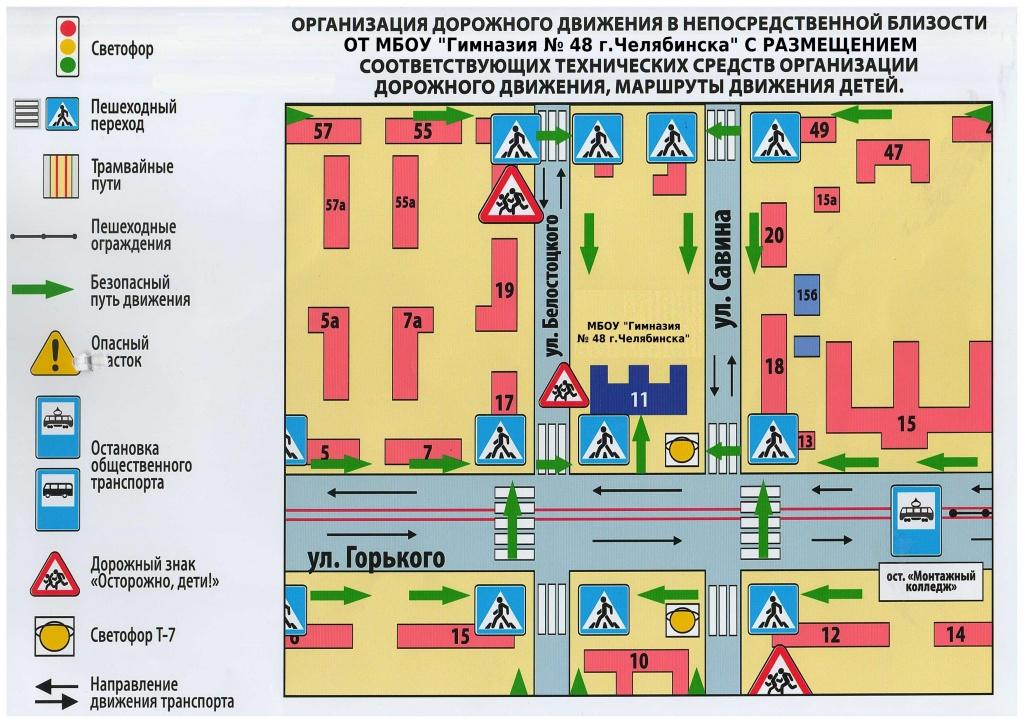 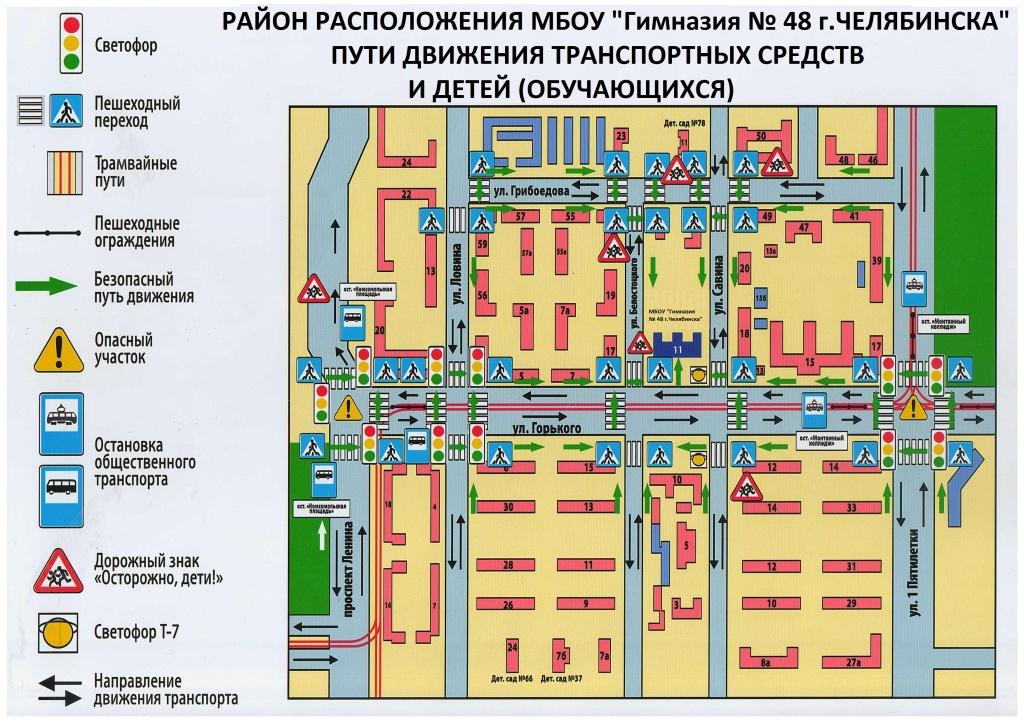   В результате проведённых мероприятий наша гимназия на 100% отвечает современным требованиям организации образовательного процесса:на 100% достигнуты значения индикативных показателей (в части обеспечения в соответствии с требованиями СанПин условий организации образовательного процесса, воздушно-теплового режима и водоснабжения, наличие системы холодного и горячего водоснабжения);обустройства прилегающей территории;условий организации питания;наличия компьютерного класса и высокоскоростного интернета, лицензионного программного обеспечения:кабинетов начальных классов, оборудованных в соответствии с мин. требованиями к комплексному оснащению учебного процесса;демонстрационных материалов по учебным дисциплинам;наличия педагогических работников с соответствующей квалификацией.РЕЗУЛЬТАТЫ ДЕЯТЕЛЬНОСТИ УЧРЕЖДЕНИЯ.4.1. Внутришкольная  системы оценки качества образования.В  гимназии разработана система оценки, ориентированная на выявление и оценку образовательных достижений учащихся с целью итоговой оценки подготовки выпускников на уровне начального, основного и среднего общего образования. Основными направлениями и целями оценочной деятельности в соответствии с требованиями Стандарта являются оценка образовательных достижений обучающихся и оценка результатов деятельности гимназии и ее педагогов. Формы представления образовательных результатов:табель успеваемости по предметам (с указанием требований, предъявляемых к выставлению отметок);тексты итоговых диагностических контрольных работ, диктантов и анализ их выполнения обучающимся (информация об элементах и уровнях проверяемого знания - знания, понимания, применения, систематизации);устная оценка успешности результатов, формулировка причин неудач и рекомендаций по устранению пробелов в обученности по предметам;портфолио;результаты психолого-педагогических исследований, иллюстрирующих динамику развития отдельных интеллектуальных и личностных качеств обучающегося, УУД.Используемая в школе система оценки ориентирована на стимулирование обучающегося стремиться к объективному контролю, а не сокрытию своего незнания и неумения, на формирование потребности в адекватной и конструктивной самооценке.Одной из приоритетных задач современной модели образования является формирование механизмов оценки качества и востребованности образовательных услуг посредством создания прозрачной объективной системы оценки достижений учащихся.Независимые исследования качества образования, всероссийские проверочные работы, региональные, муниципальные диагностические работы как часть единой системы оценки качества образования позволяют своевременно диагностировать пробелы в знаниях учащихся, проводить самодиагностику на уровне Гимназии, принимать меры к совершенствованию качества преподавания. Одной из приоритетных задач современной модели образования является формирование механизмов оценки качества и востребованности образовательных услуг посредством создания прозрачной объективной системы оценки достижений учащихся.В 2022-20223 учебном году  организация  учебной деятельности  в Гимназии была направлена на повышение качества школьного образования, создание условий для самовыражения  обучающихся в различных видах познавательной деятельности на учебных и внеучебных занятиях в школе и вне её.Из 720 учащихся основной и средней школы успевают  697человек, что составляет 97%. Из 555 обучающегося уровня начального общего образования, подлежащих аттестации, по итогам учебного года успевают 555 человек, что составляет 100%.Динамика  качества обучения учащихся, успешно освоивших (на «4» и «5») образовательные программы по уровням обучения (от общего количества обучаемых) выглядит следующим образом:  	 На основе социального заказа, выявленных образовательных потребностей участников образования, возможностей (физических, интеллектуальных, духовных) учащихся, школьный компонент в учебном плане представлен предметами: французский язык (углубленное изучение), английский язык. Для обеспечения реализации целей средней школы и реализации концепции модернизации российского образования образовательный процесс в 10-11 классах организуется на основе изучения образовательных потребностей учащихся и их родителей с учетом условий существующих в школе. Запросы на профили обучения (в %) 	Обучение на всех ступенях осуществляется по программам, входящим  в список утвержденных и рекомендованных МОиН РФ, или по авторским, имеющим экспертное заключение.Специфика учебного плана и содержания образования МБОУ «Гимназия №48 г. Челябинска» позволила в основном обеспечить потребности социальных заказчиков и определяет основную миссию школы – построение открытой информационной социокультурной образовательной среды полилингвизма, на реализацию интеллектуальных и творческих способностей, формирование потребности в индивидуальной траектории самообразования, активной гражданской позиции, культуры здоровья и способности к социальной адаптации.4.2 Результаты внутришкольной оценки качества образованияВ течение 2022-2023 учебного года проводилась диагностика  обученности учеников на уровне начального, основного и среднего общего образования с целью определения уровня общеобразовательной подготовки  обучающихся.  В течение года обеспечивался контроль и коррекция выполнения рабочих программ учебных предметов. Реализации учебных программ на уровне начального общего,  основного и среднего общего образования составила 100%.  В целях реализации в полном объеме содержания программ обеспечивалась их своевременная корректировка посредством интеграции дидактических единиц, перераспределения часов, организации самостоятельной работы учащихся, уплотнения учебного материала. По итогам года теоретическая и практическая части учебных программ выполнены в полном объеме (100%). НАЧАЛЬНАЯ ШКОЛАВ 2022-2023 учебном году на уровне начального общего образования в МБОУ «Гимназия № 48 г. Челябинска» в 21 классе комплектах обучались 555 человек. Реализуя основную образовательную программу начального общего образования (в соответствии с ФГОС НОО), в 2022-23 учебном году обучение учеников начальных классов Гимназии осуществлялось по образовательной программе «Перспектива» и «Школа России».  По итогам окончания учебного года абсолютная успеваемость составила 100%, качественная 71,4%. На протяжении нескольких лет обучения стабильными остаются показатели абсолютной успеваемости обучающихся уровня начального общего образования (100%). Показатели качественной успеваемости в 2022-2023 учебном году понизилась по сравнению с прошлым учебным годом на 3 % . Количество обучающихся окончивших учебный год на «5» понизился на 4,1 %. Показатели абсолютной успеваемости в 2022-2023 учебном году остался на уровне прошлых лет - 100%.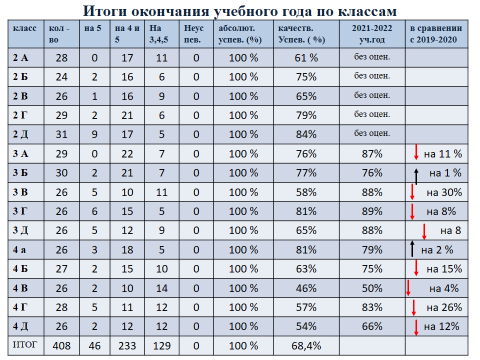 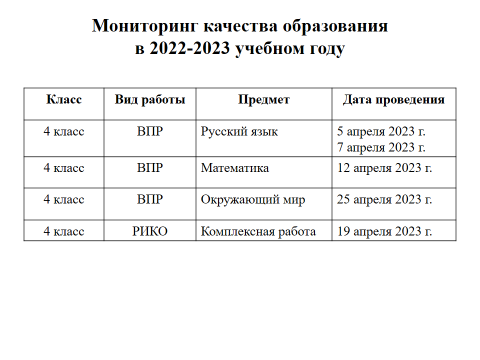 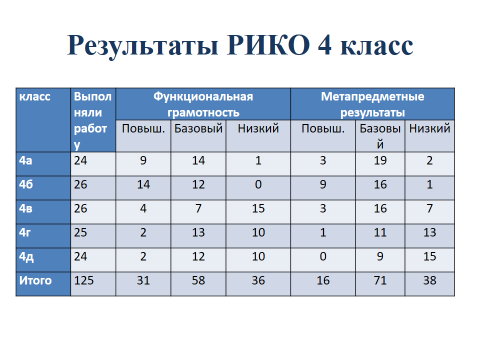 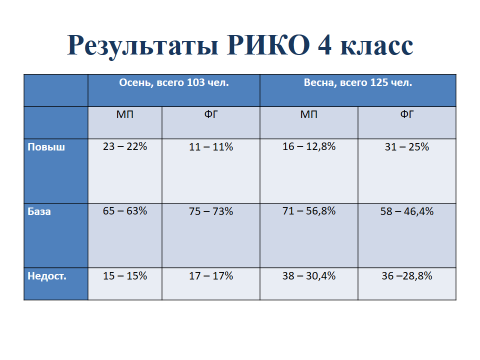 ОСНОВНАЯ И СРЕДНЯЯ ШКОЛАВ 2022/2023 учебном году в основной школе обучалось   636 человек, в средней школе  -  84  учащихся.По итогам года не успевают    двадцать два   учащихся (15%).             В сравнении с прошлым учебным годом  снижение качественной успеваемости на 4,4% в основной школе и незначительное повышение на 0,4% в средней школе. Абсолютная  успеваемость составила 97%, т.к.  22 учащихся 5-10 классов переведены условно,  имея академическую задолженность по предметам учебного плана.Качественная успеваемость по классам По данным  таблицы видно, что  в 2022/2023 уч. г. 12 классов показали качественную успеваемость значительно выше, чем средняя по гимназии в целом (37,7%). Задача на 2023/2024 учебный год – повышение качественной успеваемости.  В  2022/2023 учебном году осуществлялась систематическая работа с детьми, имеющими ограниченные возможности  здоровья.  Во втором корпусе гимназии в течение учебного года обучалось 8 детей, имеющих справки - подтверждения инвалидности и заключения/рекомендации ПМПК. Учащийся 9в класса с ОВЗ завершил освоение основной образовательной программы, получил аттестат об основном общем образовании. Не все ученики данной категории успешно освоили программы соответствующего уровня образования и переведены в следующий класс. Учащийся 8в класса переведен условно в 9 класс, т.к. имеет академическую задолженность по нескольким учебным предметам.Администрация Гимназии осуществляла мониторинг уровня обученности обучающихся по отдельным учебным предметам.Качество обученности по отдельным учебным предметам             В соответствии с приказом Министерства просвещения Челябинской области от  08.12.2022  №02/2783 «О проведении региональной диагностики уровня индивидуальных достижений (метапредметных планируемых результатов и функциональной грамотности) обучающихся 7-х классов образовательных организаций Челябинской области в 2023 году», приказом Комитета по делам образования города Челябинска от 12.09.2022 №2135/1-у «О графике проведения оценочных процедур в общеобразовательных организациях города Челябинска в 2022/2023 учебном году с целью диагностики уровня индивидуальных достижений (метапредметных планируемых результатов и функциональной грамотности) обучающихся 7-х классов при освоении образовательных программ в соответствии с федеральным государственным образовательным стандартом основного общего образования (индивидуальный проект) (далее диагностика уровня индивидуальных достижений обучающихся 7-х классов) и проведения мониторинга объективности оценочной процедуры была разработана дорожная карта выполнения индивидуального проекта, оформлена контекстная  информация об ОО и составлен реестр работ обучающихся. При организации подготовительного и организационного этапа большой объем работы был выполнен кл. руководителями: 7 а класс, 7 б класс, 7 в класс, Ланда А.А.,7 г класс, 7 д классРаспределение по типам проектов РИКО 2023Выбор направления функциональной грамотностиУровень сформированности метапредметных действийУровень функциональной грамотностиУровень сформированности универсальных учебных действийИтоговый индивидуальный проект 9 класс2022-2023 учебный годВыполнение итогового индивидуального проекта является обязательной составляющей освоения обучающимися основной образовательной программы основного общего образования. Итоговый индивидуальный проект выполняется обучающимся в рамках одного или нескольких учебных предметов с целью продемонстрировать свои достижения в самостоятельном освоении содержания избранных областей знаний и способности осуществлять проектную деятельность.Защита проекта как процедура итоговой оценки достижения метапредметных результатов является формой промежуточной аттестации обучающихся 9 классов.Выполнение проекта обязательно для каждого обучающегося 9 класса, его невыполнение равноценно получению неудовлетворительной оценки по любому учебному предмету.Обучающиеся самостоятельно выбирают тему проекта и могут реализовать один из четырех типов проектов: исследовательский, социальный, информационно-познавательный и творческий.Выбор типов проектов  обучающимисяИтоги защиты индивидуальных проектов11 обучающихся посещают учреждения дополнительного образования. По итогам обучения в данных учреждениях они защищают свой индивидуальный проект В образовательном комплексе «Смена»Анализ результатов диагностики уровня индивидуальных достижений обучающихся 10-х классов (метапредметных планируемых результатов и функциональной грамотности) при освоении образовательных программ в соответствии с федеральным государственным образовательным стандартом основного общего образования  (областная контрольная работа)                      Областная контрольная работа проводилась  для обучающихся 10-х   классов для диагностики уровня достижения метапредметных планируемых результатов освоения основной образовательной программы и функциональной грамотности в соответствии с федеральным государственным образовательным стандартом основного общего образования на основе нормативных документов.области в 2022 году»Областная контрольная работа состояла из трех частей.Каждая часть содержала по 6 заданий для диагностики уровня функциональной грамотности.Задания 1 части проверяли естественнонаучную грамотность.Задания части 2 проверяли математическую грамотность.Задания части 3 проверяли читательскую грамотность.Каждое из заданий предполагало диагностику уровня достижений метапредметных результатов, которые в совокупности обеспечивают достижение функциональной грамотности обучающихся, что отражается  в обобщенных планах оценки естественнонаучной, математической, читательской грамотности.Контрольные измерительные материалы для проведения областной контрольной работы содержали сплошные тексты с включением внетекстовой информации (таблицы, рисунки, диаграммы) и задания к ним.Общее количество заданий - 18, из них: 6 заданий на выбор правильного ответа из нескольких вариантов, 4 задания с кратким ответом в виде числа, 8 заданий на множественный выбор.Распределение заданий разных типов и познавательных уровней для диагностики уровня естественнонаучной грамотностиЗадания, представленные в работе, разных познавательных уровней: низкого, среднего, высокого. В таблице представлено распределение заданий по познавательным уровням.Распределение  заданий разных типов и познавательных уровней для диагностики математической грамотностиЗадания, представленные в работе, разных познавательных уровней: низкого, среднего, высокого. В таблице представлено распределение заданий по познавательным уровням.Распределение заданий разных типов и познавательных уровней для диагностики уровня читательской  грамотностиЗадания, представленные в работе, разных познавательных уровней: низкого, среднего, высокого. В таблице представлено распределение заданий по познавательным уровням.             На выполнение контрольной работы отводилось 150 минут.Участникам областной контрольной работы разрешалось пользоваться непрограммируемыми калькуляторами.Для диагностики уровня функциональной грамотности обучающихся использовалась  уровневая шкала.          Контрольную работу выполняли 37 учащихся 10 а, б классов (86%).Шесть  учащихся показали  повышенный уровень  метапредметных результатов и высокий уровень функциональной грамотности, что на 2% больше, чем в прошлом учебном году.  Двадцать четыре человека –  базовый уровень метапредметных результатов и средний уровень функциональной грамотности. По сфоромированности функциональной грамотности это на 11% выше, чем в прошлом году. Семь  обучающихся показали недостаточный уровень сформированности метапредметных результатов, и низкий уровень сформированности функциональной грамотности, что на 11% меньше, чем в прошлом учебном году.При выполнении областной контрольной работы учащиеся лучше всего справились с заданиями, проверяющими следующие умения:- установление связи между полученными характеристиками продукта и характеристиками процесса деятельности;- выделение причин и следствий явлений;-изложение и интерпретация полученной информации;-поиск  требуемой информации.При  выполнении заданий на проверку уровня сформированности естественнонаучной грамотности вызвали затруднения следующие:-анализ, интерпретация данных, умение делать выводы ;-формулирование цели исследования при распознавании данных;-оценивание аргументов и доказательств из различных источников.С данными заданиями не справились 33,5% учащихся 10 классов.При  выполнении заданий на проверку уровня сформированности математической грамотности вызвали затруднения следующие:-применение математических понятий, фактов, процедур.С данным заданием не справились 75% учащихся.При  выполнении заданий на проверку уровня сформированности читательской грамотности вызвали затруднения следующие:-использование информации из текста для решения практической задачи;-понимание значения слова или выражения на основе контекста;- оценивание формы текста.С данными заданиями не справились 34,6% учащихся.Результаты сдачи государственной (итоговой) аттестации выпускников  9-х, 11-х классовВ соответствии с Порядком проведения государственной итоговой аттестации по программе среднего общего образования   к государственной итоговой аттестации было допущено 39 выпускников  11-х классов, 107 учащихся 9-х классов. 100%  выпускников 9–х классов, получивших аттестаты,  продолжат обучение в колледжах , 10-х классах образовательных учреждений г. Челябинска.Государственная итоговая аттестация по образовательным программам среднего общего образования проводилась в форме единого государственного экзамена (далее ЕГЭ).   Из 39 выпускников 11-х классов к государственной итоговой аттестации в форме ЕГЭ были допущены 95% учеников. Все  получили аттестаты о среднем  общем образовании и прошли государственную итоговую аттестацию . 6 выпускников получили аттестат особого образца с «отличием» и золотую медаль. Русский  язык и математика обязательны для прохождения государственной итоговой аттестации, а из перечня предметов, предложенных МП РФ, выпускниками было выбрано 9 для сдачи экзаменов в форме ЕГЭ. При этом экзамен по математике проходил на базовом и профильном уровне.Динамика результатов ЕГЭ В ходе анализа таблицы выявлено, что выбор предметов остался прежним. Повысился средний балл по литературе, биологии, французскому языку, истории. Снижены  результаты по английскому языку, информатике, математике, химии, физике, обществознанию. Стабильными остаются результаты по русскому языку с незначительным повышением на 1%.Результаты ниже минимального количества баллов ЕГЭ, подтверждающего освоение образовательной программы среднего общего образования и ниже минимального количества баллов, необходимых для поступления на обучение по программам бакалавриата и программам специалитета, установленного распоряжением Рособрнадзора от 23.03.2015 № 794-10, выпускники показали по предметам:  биология (1 человек – 11%), от общего числа сдававших), биология (1 чел.  – 6% от общего числа сдававших). Из 114 выпускников , учащихся 9-х классов и экстернов, допущенно к ГИА- 107 человек. 7 выпускников 9-х классов решением педагогического совета Гимназии были не допущены к ГИА( имели неудовлетворительные результаты по результатам учебного года). Один выпускник сдавал ГИА в    форме ГВЭ. 96 выпускников успешно прошли государственную итоговую аттестацию и получили аттестаты об основном общем образовании. В основные сроки сдачи экзаменов получили неудовлетворительный результат 11 учащихся (10%) по пяти предметам. Один девятиклассник не сдал ни одного экзамена (1%). Прохождение  ГИА  планируется в дополнительные сроки в сентябре 2023 г.  Из числа выпускников, завершивших освоение образовательных программ основного общего образования  3 человека ( 3%) получили аттестат «с отличием»  Результаты ОГЭ (основной период)Динамика результатов ОГЭ (качественная успеваемость)	4.4. Достижения обучающихся в олимпиадахОдним из критериев достижения учащимися гимназии современного качества образования является их участие в предметных олимпиадах по академическим дисциплинам. Данные результативности участия школьников в предметных олимпиадах различного уровня представлены в таблице.Содержание полученных результатов, их анализ позволяют разработать направления деятельности гимназии и систему мероприятий, направленных на совершенствование процесса обучения школьников и повышение эффективности качества образования. Школа, принимая активное участие в олимпиадном движении, различных конкурсах и конференциях не всегда удовлетворена их результатами. Участие образовательных учреждений в муниципальном этапе  всероссийской олимпиады и областной олимпиадыСводная ведомость активности учащихся начальной школыОдним из показателей работы педагогического коллектива по повышению результатов образовательного процесса является работа с одаренными детьми, результаты участия данной категории обучающихся в конкурсах различного уровня, предметных олимпиадах, исследовательских проектах и т.д.	Научное общество учащихся. Один из самых низких показателей во всей работе с детьми в начальной школе в 2022-2023 учебном году. Не представлены работы МО иностранных языков, математики.По сравнению с прошлым учебным годом увеличилось количество учащихся, принявших участие в олимпиадах различного уровня. 		Большой популярностью среди обучающихся и родителей продолжают пользоваться интернет олимпиады и конкурсы на портале uchu.ru.Но в связи со слиянием данного портала с другими образовательными порталами в один цифровой ресурс и подтверждением регистрации учащихся на нескольких уровней снизилось количество учащихся пользующихся возможностями образовательного портал учи.ру. 4.6. Данные о достижениях и проблемах социализации обучающихся (правонарушения, поведенческие риски).   Профилактика авитального и виктимного поведения           Одним из актуальных  направлений деятельности МБОУ «Гимназия № 48 г. Челябинска» является формирование здорового и безопасного образа жизни обучающихся. Особое место в данной работе занимает профилактика суицидального поведения. В 2022-2023  году в гимназии была проведена следующая работа по данному направлению:1.  Реализована  программа по профилактике авитального поведения «Рука помощи», разработан план мероприятий в рамках реализации данной программы.  Работа ведется планомерно со всеми субъектами образовательной среды: с учителями – предметниками и классными руководителями (проведение учебно-методических семинаров для классных руководителей, выпуск буклетов для педагогов, разработка методических материалов в соответствии с рекомендациями Министерства образования и науки Челябинской области, учебно-методическим центром г. Челябинска), с  родителями (проведение лекториев, бесед, родительских собраний, анкетирование), с учениками (проведение классных часов, диагностика суицидальных намерений по методике М.В. Горской).Учебно-методические семинары для классных руководителей педагогов-психологов:⎯                  Выявление ранних суицидальных признаков у несовершеннолетних  ⎯Диагностика детей, склонных к суициду, коррекция их поведения  Беседы на родительских собраниях педагога-психолога:- Возрастные особенности подростков и их проявление в поведении. Профилактика авитального поведения  - Суицид – геройство или слабость. Типы суицидального поведенияБеседы на классных часах по профилактике авитального поведения:«Да здравствует жизнь!»«Тропинка к своему Я»«Умей сказать НЕТ»«Профилактика асоциальных явлений «Я среди людей, люди вокруг меня»»2. На сайте гимназии размещена актуальная информация по профилактике суицидального поведения. 3. В рамках работы по программе «Рука помощи» педагогами-психологами и социальными педагогами Скачковой Е.А., Ланда А.А., Левинской И.В. велось выявление и учет детей, склонных к суициду, совместно с классными руководителями ведется постоянный контроль за учащимися, пропускающими учебные занятия в школе, ведется диагностика межличностных взаимоотношений в классных коллективах и мониторинг детей, находящихся в кризисных ситуациях.4.  Педагоги-психологи приняли участие в практико-ориентированном семинаре «Работа психолога общеобразовательной организации с подростками в кризисных ситуациях». В МБОУ «Гимназия№ 48 г. Челябинска» на  конец 2021-2022 учебного года выявлено4 обучающихся, состоящих на различных видах учета, за летний период в связи с отсутствием возможности организованного отдыха детей двое обучающихся совершили правонарушения. Социальными педагогами составлены планы индивидуальной работы, разработана дорожная карта по вовлечению данных подростков в активную школьную жизньПрофилактика употребления психоактивных веществПрофилактическая работа по профилактике ПАВ ведется в соответствии с Программой по профилактике аддиктивного поведения «Барьер». Данная целевая программа является основой системного подхода к организации работы по предупреждению детской зависимости. Основная цель программы – недопущение употребления школьниками психоактивных веществ.  Среди ведущих целей программы: создание в школьной среде условий, препятствующих    распространению ПАВ, становлению активно отрицающей позиции по отношению к ПАВ у большинства учащихся;формирование культуры здоровья школьников;создание условий для сохранения и укрепления здоровья обучающихся, повышения качества их жизни;формирование потребности вести здоровый образ жизни; содействие воспитанию нравственных качеств личности, влияющих на формирование   активной гражданской позиции; выявление особенностей личности учащихся для дальнейшего развития  и поиска своего места  в жизни.В соответствии с планом мероприятий с сентября 2022 по апрель 2023 года были организованы и проведены следующие мероприятия:Профилактика безнадзорности и правонарушенийВ гимназии организована продуктивная работа по участию в межведомственных акциях профилактической направленности: «Образование всем детям», «Защита», «Дети улиц», «Подросток».В ходе  акций были изданы локальные нормативные акты, разработаны планы проведения акций в соответствии с планами муниципального уровня, сформированы рабочие группы, проведены рейды по выявлению подростков, склонных к правонарушениям, организована работа горячих линий по вопросам в рамках проведения акций.Работа по выявлению учащихся, склонных к правонарушениям, организуется в соответствии с планом работы социального педагога и включает в себя следующие обязательные мероприятия:- ежедневный контроль посещаемости  учащимися учебных занятий;- обновление социального паспорта (на сентябрь, январь);- посещение семей учащихся «группы риска»;-организация работы Совета профилактики;- совместная работа с ОПДН по предупреждению правонарушений;- работа объединений дополнительного образования;- обновление банка данных детей микрорайона 6-15 лет;- взаимодействие с социальной службой населения;-индивидуальные беседы с участниками образовательного процесса;-участие в акциях, рейдах.- индивидуальная работа с учащимися, состоящими на учете в ОПДН, и их родителями;- индивидуальная работа с детьми из семей, находящихся в тяжелой жизненной ситуации.Социальные педагоги МБОУ «Гимназия № 48 г. Челябинска» Скачкова Е.А.,  Левинская И.В. в вопросах предупреждения безнадзорности и правонарушений действуют в соответствии с разработанной  технологией работы по выявлению необучающихся детей:- сбор информации о детях в возрасте от 6 до 18 лет, проживающих на территории микроучастка школы;- связь с инспектором ОДН, участковым уполномоченным, председателем КТОСа, старшим по дому и подъезду, заведующей  школьно-дошкольного отделения детской поликлиники, с целью выявления  несовершеннолетних, не приступивших к  обучению в школе, и неблагополучных семей и  детей проживающих в них;- проведение поквартирных обходов по  выявленным адресам с целью проверки полученной информации;- составление протокола с указанием причин  непосещения школы. В случае  необходимости:– сообщение в службу социальной помощи, медицинские учреждения;- принятие своевременных мер по возвращению необучающихся детей в школу;-проведение  Совета  профилактики с участием инспекторов ОПДН ОП «Тракторозаводский»  - обсуждение информации при проведении бесед с учащимися в присутствии родителейили лиц их заменяющих, учителей-предметников, классных родительских собраний.Особое значение приобретает система работы классного руководителя по предупреждению и раннему выявлению фактов непосещения ОО  несовершеннолетних.Направления работы с необучающимися:1. Работа администрации (формирование локальной нормативной базы, работа в составеСовета профилактики, беседа с учащимися и родителями);2. Работа социального педагога (формирование локальной нормативной базы, участие в работе Совета профилактики, обеспечение взаимодействия с организациями и ведомствами, посещение семей на дому);3. Работа педагога-психолога (работа на заседаниях педагогического консилиума,беседы с учащимися и родителями, наблюдения за состоянием учащегося,анкетирование, диагностика);4. Работа классного руководителя (беседы, совместные посещения учащегося на дому,обеспечение досуга учащегося, наблюдение за различными состояниями учащегося);В 2022-2023  учебном году было проведено 4  заседания Совета профилактики, где были заслушаны отчеты социального педагога  о работе с семьями ТЖС.	Проведено 6 бесед с учащимися, нарушающими   Устав гимназии и Правила поведения гимназистов. В течение  учебного года классными руководителями регулярно проводились классные часы, на которых поднимались вопросы по правовому просвещению, велась просветительская работа по профилактике асоциальных явлений, давалась установка на ведение здорового образа жизни. К данной работе были привлечены учителя физической культуры, ОБЖ, а также педагоги дополнительного образования детей.На данный момент обучающихся, состоящих на учете и обучающихся, совершивших самовольный уход, в МБОУ «Гимназия № 48 г. Челябинска» не выявлено. Ведется планомерная работа с детьми из семей, находящихся в трудной жизненной ситуации.		Для наиболее эффективной реализации целей программы «Барьер» необходимо продолжить работу по следующим направлениям:1. Обеспечить учащимся социально-педагогическую поддержку, заботу, содействовать детям группы социального риска в выборе оптимального варианта обучения.2. За счет просветительской, социально-профилактической работы, через вовлечение детей и родителей в различные виды деятельности, организацию их социальных инициатив достичь такого уровня мотивации социально-полезной деятельности, при котором будут практически исключены какие-либо правонарушения или преступления со стороны учащихся.3. Способствовать развитию учащихся на основе общечеловеческих ценностей, формированию у них соответствующих ценностных ориентаций, проявляющихся в межличностных отношениях. 4. Способствовать формированию правовой культуры учащихся. 5. Продолжить социально-педагогическую диагностику контингента учащихся и родителей с целью выяснения проблем в сфере обучения, воспитания и общения.6. Осуществлять организацию контроля  посещаемости учащихся.7. Активизировать работу с родителями с целью повышения воспитательного уровня семьи.Взаимодействие с центрами здравоохраненияОрганизации медицинской помощи несовершеннолетним осуществляется в МБОУ «Гимназия № 48 г. Челябинска» на основании «Договора о медицинском обеспечении».  Фельдшером   в течение учебного года проводилась следующая работа: оказывалась несовершеннолетним первичная медико-санитарная помощь в экстренной и неотложной форме, при внезапных острых заболеваниях и обострении хронических заболеваний; велся контроль за соблюдением санитарно-гигиенических требований к условиям и организации обучения, режима дня, физического воспитания, организации питания несовершеннолетних;проводилась плановая вакцинопрофилактика инфекционных болезней согласно национального календаря профилактических прививок и прививок по эпидемическим показаниям. В течение  апреля  проводилась вакцинопрофилактика против клещевого энцефалита, организовано проведение ФОГ  на базе гимназии (корпус № 1, 2).4.7. Оценки и отзывы потребителей образовательных услуг.Способ оценки образовательных услуг – анкетирование.Оценка образовательных услуг – удовлетворительная.V. Социальная активность и внешние связи учреждения.5.1. Проекты и мероприятия, реализуемые в интересах и с участием местного сообщества, социальные партнёры учреждения.Вовлечение обучающихся  в активную социально значимую деятельность, привлечение общественности ближайшего микрорайона к организации  образовательно – воспитательного процесса в гимназии осуществляется за счет использования принципа сотрудничества  и сотворчества  с сетевыми партнерами. Педагогический коллектив  использует различные формы и методы сетевого взаимодействия для усиления практической направленности учебных, образовательных и воспитательных мероприятий. Творческие контактыДворец пионеров и школьников им Н.К. КрупскойДом пионеров и школьников Тракторозаводского районаЧелябинский государственный университет (Малая Академия)Челябинский областной краеведческий музейЧГПУЧАИУЮрГУЧГАКУРАОАвтономная некоммерческая организация Дом Учителя Уральского федерального округа (г. Екатеринбург)Челябинское педагогическое училище №1Челябинский колледж культурыЦентр «Интеллектуалы XXI века»Национальная образовательная программа «Интеллектуально-творческий потенциал России» (г. Обнинск)Театры города  (ЧГТ оперы и балета им. Глинки,  ТЮЗ, Камерный театр, НХТ, ЧГТ куклы и актера)Библиотеки  (ЧТЗ, им. Маяковского, им. Пушкина)Дом учителя уральского федерального округа (Автономная некоммерческая организация)Областная картинная галерея  Социально-правовой центр МБУДОД ЦТРиГО «Перспектива»Центр  профилактического  сопровождения  «Компас»ГБОУДОД Областной центр дополнительного образования детей Партнерами  гимназии №48 г. Челябинска являются некоммерческое объединение «КОО-ФРАНС», БФ «Стартап», ЗАО БОВИД, ОАО «Моторный завод», Благотворительный фонд культурных инициатив Олега Митяева, отделение посольства Франции в Екатеринбурге.Важными партнерами  и помощниками гимназии являются родители (законные представители) обучающихся. Педагогический коллектив вместе с родительской общественностью  создает тот важнейший комплекс факторов и условий воспитательной среды, который  определяет эффективность всего образовательного процесса. Гимназия старается сделать родителей своими союзниками, так как  только при таких условиях  она станет сильнее во всех отношениях. И в этой связи взаимодействие с родителями в гимназии носит  характер встречного движения, совпадающего как по своей направленности и целевым установкам, так и по формам и методам реализации. Это помогает избежать традиционных конфликтов между гимназией и родителями. Более того, последние стали воспринимать все происходящее в стенах гимназии с пониманием и воодушевлением.5.3. Проекты и программы, поддерживаемые партнерами МБОУ «Гимназия №48 г. Челябинска»:Создание образовательной среды, формирующей навыки функционального чтения на основе кейс-технологий (направление «Использование ресурсов школьных информационно-библиотечных центров для достижения планируемых результатов реализации основных образовательных программ»)Средневзвешенный балл оценки образовательных достиженийБилингвальное образование,Развитие современных механизмов и технологий общего образования на основе деятельностного метода Л.Г. Петерсон (инновационная методическая сеть “Учусь учиться”)».Спортивно-массовые мероприятия;Творческую самореализацию учащихся (НОУ, стажировки, олимпиады)Конкурсы профмастерства;Модернизацию материально-технического обеспечения;Материальную поддержку одаренных детей (Гранд некоммерческого объединения родителей)Взаимодействие с учреждениями профессионального образования строится на долговременном, систематическом и плодотворном сотрудничестве с такими организациями какЧИППКРОЦРОЮУГГПУЧелГУРАНХиГСЧелябинский педагогический колледж №1ГМОИздательство «Просвещение», Корпорация “Российский учебник”Профессиональные журналы (в т.ч. электронный вариант)Сотрудничество МБОУ «Гимназия №48 г. Челябинска» с различными учреждениями среднего и высшего профессионального образования, с центрами и институтами, домами детского творчества и спортивными школами на протяжении многих лет  является эффективным и действенным, т.е. обеспечивает не только достижение прогнозируемых результатов, но и их  постоянную динамику.Педагоги гимназии являются членамиСетевых педагогических сообществ (Открытый урок, Открытый класс, Сеть профессиональных учителей и др.)Членами   ассоциаций учителей-предметников (учителей истории и обществознания, учителей иностранных языков, учителей русского языка и литературы, учителей химии, учителей начальных классов)VI.  Финансово-экономическая деятельность.-Годовой бюджет.На обеспечение деятельности  МБОУ «Гимназия № 48 г. Челябинска» в 2022 году было перечислено субсидий  82 718 127,07 рублей, что составляет 100% от утвержденных плановых назначений.  Структура бюджета в 2022 г. :·                    Субсидии на выполнение муниципального задания – 82 276 244,27 руб.·                    Субсидии на иные цели – 441 882,80 руб.Остаток  денежных средств на конец года составляет 878 409,33 руб.В целях эффективного расходования бюджетных средств ежегодно увеличивается количество договоров (контрактов), заключаемых по итогам размещения муниципального заказа на поставку товаров, выполнение работ, оказание услуг образовательному учреждению. В 2022 году заключено: 53 договора за счет бюджетных средств, в том числе 1 договор по итогам конкурсных процедур (1 договор – аукцион), 187 договоров за счет внебюджетных средств:За счет бюджетных источников приобретено:- АРМ, ноутбуки, МФУ – 1 053 961,00 руб. руб.- учебная литература – 202 217,07 руб.- организация мероприятия – 46 000,00 руб.- канц. товары – 54 363,19 руб.- медикаменты – 2 000,00 руб.- молоко для школьного питания – 1 534 394,20 руб.- приобретение металлической двухстворчатой двери в помещении столовой – 50 000,00 руб.- аттестаты – 5 100,00 руб.Произведена оплата:- коммунальных услуг  - 3 130 973,45 руб.- услуг связи, интернета   95 680,00 руб.- вывоза ТБО – 163 199,52 руб.- обслуживания инженерных и электрических сетей - 445 886,16 руб.- обслуживания пожарной сигнализации – 73 200 руб.- организации питания обучающихся –5 824 907,10 руб.- проведения периодического медицинского осмотра – 144 270 руб.- дезинсекции и дератизации помещений, акарицидная обработка – 31 200,00 руб.- оплата обучения – 111 162,48 руб.- услуги охраны – 474 294,00 руб.	Итого: 16 390 843,63 руб.За счет внебюджетных источников приобретено:- аттестаты – 22 152,24 руб.- рабочие тетради, учебники – 192 956,2 руб.- приобретены хоз. товары, канцтовары на сумму – 47 679,48 руб.- вода питьевая - 13 100,00 руб.- жалюзи вертикальные – 32 820,00 руб.- зеркало – 57 664,00 руб.- кресла - 22 979,32 руб.- станок хореографический - 37 840,00 руб. - приобретение металлической двухстворчатой двери – 39 000,00 руб. Произведена оплата:- приобретение извещателя, замка электромагнитного – 3 600,00 руб.- ремонтно-строительные работы – 851 063,00 руб.- коммунальных услуг – 24 000,00 руб.- услуги по сбору и транспортированию ртутьсодержащих отходов – 26 532,00 руб.- оплата обучения, семинаров – 110 000,00 руб.- обслуживание программ (ViPNet) – 15 440,00 руб.- перезарядка огнетушителей – 10 890,00- транспортные услуги – 8 000,00 руб.Итого:  1 515 716,24 руб.Средняя нагрузка педагогических работников гимназии составила 1,3 ставки учителя.Средняя заработная плата работников гимназии в сравнении с предыдущим периодом увеличилась на 3 %  за счет оказания иных дополнительных платных услуг.В 2022 году МКУ «КРУ» в МБОУ «Гимназия № 48 г. Челябинска» проводилась комплексная проверка финансово-хозяйственной деятельности. По результатам проверки выявлены незначительные замечания,   которые были устранены в ходе проверки.VII.  Решения, принятые по итогам общественного обсуждения.В общественном осуждении вопросов, связанных с деятельностью МБОУ «Гимназия №48 г. Челябинска», принимали участие Совет гимназии, его комиссии, родительский комитет. Основными решениями Совета гимназии были следующие: согласование Программы развития на 2023-2027гг.,  утверждение конкурсных материалов РИП, обсуждение направлений федеральной программы «Образование», утверждение состава комиссии по распределению стимулирующих выплат;  утверждение пакета документов по платным дополнительным образовательным услугам, утверждение штатного расписания сотрудников по внебюджету гимназии;  слушание и утверждение отчетных докладов директора;  утверждение локальных документов гимназии;  утверждение сроков публикации публичного доклада директора;  утверждение плана работы Совета гимназии; о готовности гимназии к новому учебному году;  о промежуточных результатах реализации инновационных проектов и программ;  об отчетах комиссий Совета гимназии;  о работе школьной столовой и качестве организации школьного питания; о результатах лицензионных мероприятий; об утверждении планов и отчетов всех комиссий Совета гимназии; об  утверждении порядка выдвижения  учителей на получение стипендии Президента РФ и процедуры конкурсного отбора, выдвижение кандидатур учителей на  профессиональные конкурсы различных уровней; отчеты учителей об инновационной деятельности и др.  Члены Совета активно участвуют в решении различных вопросов. В частности; проведение конкурса «Учитель года», «Ученик года», «Классный классный»  и др. По всем вопросам, рассматриваемым на заседаниях Совета гимназии и его комиссий,  были приняты положительные решения.  VIII. Заключение. Перспективы и планы развития.В 2023–2024 учебном году в МБОУ «Гимназия №48 г. Челябинска» будет продолжена инновационная работа, которая станет составной частью   Программы развития гимназии 2023-2027 гг. Кроме этого педагогический коллектив гимназии планирует:Реализовать требования обновленного ФГОС в 1-10 классах.  Развивать  школьную образовательную среду, ориентированную на высокие образовательные результаты.Внести коррективы в  программу воспитания в условиях реализации стандартов третьего поколения   (обновленных стандартов).Осуществлять систематический анализ состояния организации и управления мониторингом качества образования в гимназии.Внести изменения в ООП НОО, ООО и СОО по итогам организационно-структурных изменений гимназии, инновационной деятельности, федеральных и региональных нормативных документов.Продолжить осуществлять сетевое расширение научно – практического взаимодействия, прежде всего в рамках реализации региональной инновационной площадки. Расширить формы взаимодействия с коллегиальными органами управления гимназии, через организацию системы родительского контроля за питанием учащихся.Расширить многопрофильное обучение учащихся старших классов.Активно участвовать в инновационных программах муниципального, регионального и федерального уровней.ВведениеРаздел I. Общая характеристика МБОУ «Гимназия №48 г. Челябинска»Раздел II. Особенности образовательного процесса МБОУ «Гимназия №48 г. Челябинска»Раздел III. Условия осуществления образовательного процесса в  МБОУ «Гимназия №48 г. Челябинска»Раздел IV. Результаты деятельности  МБОУ «Гимназия №48 г. Челябинска»Раздел V. Социальная активность и внешние связи  МБОУ «Гимназия №48 г. Челябинска»Раздел VI. Финансово – экономическая деятельность   МБОУ «Гимназия №48 г. Челябинска»Раздел VII. Решения, принятые по итогам общественного обсуждения                                                        Раздел VIII. Заключение. Перспективы и планы развития Количество семей детей, обучающихся в образовательном учреждении     Количество семей детей, обучающихся в образовательном учреждении     1284Из них:- полных750- неполных534- многодетных110- имеющих детей под опекой11- семей «группы риска»0- детей-инвалидов15- малообеспеченных60- имеющих детей сирот11- учет ОПДН1Окружение школыАО «ЧТЗ», , бассейн «Юбилейный», Школа искусств №3, школа олимпийского резерва по хоккею «Трактор», ОЦ №3 , МБОУ «СОШ №107 г. Челябинска», ДК ЧТЗ; Театр ЧТЗ, Музей трудовой и боевой славы ЧТЗ-Уралтрак, музей Искусств, Новый художественный театр, Сад Победы, городской парк им. Терешковой, ДЮСШ по техническим видам спорта, кинотеатр Синема-парк, досуговый центр «Кировец», клубы «Ровесник», «Романтик», Ледовый дворец, хоккейная школа «Трактор», Музей ЧТЗ, Кванториум, детская библиотека им. А.С. Пушкина, Президентская библиотека, Областная научная библиотека, Южно-Уральский государственный технический колледж  , ЮрГУ, ЮУГПУ, ЧелГУ, общественная городская организация «Блокадное братство».Иностранный языкКлассБазовая программаНагрузкаФакультативыФранцузский язык2-11Углубленное изучение3/5 часов в неделюЭлективные курсы по страноведениюАнглийский язык5-9Углубленное изучение5 часов в неделюАнглийский язык5 – 11 /2-11базовый уровень1-2 часа в неделюЭлективный курс «Деловой английский. Путь к успеху»Второй иностранный язык (английский)5-11базовый уровень2 часа в неделюВторой иностранный язык (французский)5-8базовый уровень2 часа в неделю 2021-222022-23Иностранный язык (французский) в начальной школе100100Второй иностранный язык (английский) с 5 класса100100Лингво-гуманитарный профиль100100 Технологии2021-222022-23Развивающее обучение5661Технологии проблемного обучения4145Технология уровневой дифференциации3434Коллективная система обучения 2020Исследовательские методы в обучении6065Технология проектного обучения7475Технология проведения дискуссий77Технология модульного обучения2223Технология развития «Критического мышления»2228Технология групповой деятельности7275Информационно-коммуникативные технологии 8889Здоровьесберегающие технологии9091Технология дистанционного обучения7888Технология коммуникативного обучения иноязычной культуре4446Кейс-технология44582021-222022-23I уровень. Пользовательский уровень100100II уровень. Пользовательский к знанию программного обеспечения 3232III уровень. Программирование22IV уровень. Администрирование88V уровень. Знание устройства компьютера22Залы, кабинеты, мебель, оборудование, техникаКоличество Оптимальное состояние Спортивный зал2+Стадион 2+Актовый зал1+Конференцзал1+ШИБЦ2+Кабинеты - русского языка6+- математики4+- иностранного языка10+- химии2+- музыки1+- обслуживающего труда2+- общественных дисциплин3+- начальных классов17+- физики 2 +- биологии 2 +- компьютерный класс2+- хореографические залы2+ Столовая2+Интерактивные доски3+Документ-камера  1+Интерактивный стол1+  мини печатный комплекс1+№ п/пПоказателиЕдиница измеренияВсего 1.Число обучающихся, охваченных горячим питаниемчеловек12842.Число обучающихся, охваченных льготным  горячим питанием из средств:- областного бюджета- городского бюджетачеловек10853.Число обучающихся, питающихся за счет средств родителейчеловек12844.Число обучающихся, охваченных буфетной продукциейчеловек12845.Число обучающихся, охваченных всеми видами питаниячеловек1284 №п/пФ.И.ОДолжностьОбщий административный стажСтаж работы в данной должности, в ОООбразо-ваниеКвалифика-ционная категорияКускова Елена ВикторовнаДиректор  1212высшеевысшаяШимко Татьяна АлександровнаЗам . директора по УВР2727высшеевысшаяМолякова Наталья ВалерьевнаЗам . директора по УВР145высшеевысшаяДувакина Надежда ГеннадьевнаЗам . директора по УВР435высшеевысшаяБирюкова Алсу Равиловна	Заместитель директора по УВР155высшеевысшаяХалитова Наталья ЮрьевнаЗам . директора по организации ВР и доп.образования1111высшеевысшаяВсего педагогов76Укомплектованность  100%с высшим образованием70 чел.92,1 %со средним профессиональным образованием 6 чел.7,9 %имеют категорию:5977,6 %высшую3444,7 %первую2532,9 %соответствие занимаемой должности11,2%не имеют категорию1623,1%молодые специалисты1013,1 %проработавшие в учреждении менее двух лет67,9 %АттестацияАттестацияПрошли аттестацию6Подтвердили категорию-высшую2-первуюПовысили категорию-высшую2-первую2Аттестованы на соответствие занимаемой должности0№ п/пФИОДолжность Наименование конкурса, в рамках которого выступает участник Фестиваля1Снегирева Кристина ВилибальдовнаУчитель начальных классов«Учитель года», номинация «Открытое занятие»2Чикунов Сергей АнатольевичПедагог дополнительного образования«Сердце отдаю детям», номинация «Открытое занятие»3Волкова Ольга ИвановнаУчитель иностранного языка«Учитель года»номинация «Мастер-класс»4. Жукова Ирина ЛеонидовнаУчитель начальных классов«Учитель года», номинация «Открытое занятие»5. Дорогова Елена ВладимировнаУчитель русского языка и литературы«Учитель года», номинация «Публичное выступление»6.Вельтищева Анна ВладимировнаУчитель русского языка и литературы «Сердце отдаю детям», номинация «Открытое занятие»КлассыКоличество классовСредняя наполняемость1-42027,75-92326,510-11421Оценочные процедурыУчебный предмет/направленностьКласс Сроки проведенияРегиональный уровеньРегиональный уровеньРегиональный уровеньРегиональный уровеньдиагностика уровня индивидуальных достижений обучающихся (областная контрольная работа)Метапредметные планируемые результаты 10Ноябрь 2022диагностика уровня индивидуальных достижений обучающихся(индивидуальный проект)Метапредметные планируемые результаты 7Январь-март2023Муниципальный уровеньМуниципальный уровеньМуниципальный уровеньМуниципальный уровеньдиагностика уровня сформированности метапредметных универсальных действий (муниципальная диагностическая работа)Метапредметные  универсальные действия4Март 2023Начальная школаОсновная школаСредняя школаПо  школе2018/2019100%95%100%98,3%2019/2020100%99%99%99,3%2020/2021100%96,397,998%2021/2022100%98%98%98,7%2022/2023100%Начальная школаОсновная школаСредняя школа  по школе2018/201972,2%38%54,4%54,9%2019/202076,1 %47%51%58%2020/202169,5%36%42%49,1%2021/202271,4 %39,4%39,6%50,1%2022/202368%35%40%47,8%Профиль обучения2020-2021Лингво- гуманитарный59%Лингво-социальный2%Естественно-математический2%Общеобразовательный37%№Класс 2021/20222022/202315а69,06825б82,14135в34,61345г23,16955д72,0-66а82,86376б50,07086в17,234,596г8,016106д42,367117а51,957127б28,623137в13,07,4147г26,97157д50,019168а29,437178б36,036,4188в17,214198г16,727208д30,054219а63,319229б25,839239в18,87249г-          9259д-         452610а68,8412710б22,2212811а50,0812911б29,232Предмет2020/20212021/20222022/2023Русский язык7171,981,5Литература7982,778,6Французский язык7175,877,5Английский язык6468,766Немецкий язык8075100Математика475148Информатика и ИКТ959791История7883,288Обществознание79,585,488 География9087,782Биология7867,377Физика6962,153,4Химия6158,153Музыка9397,599ИЗО9695,396,7МХК998784ОБЖ9594,398Физич. культура989898Технология 9997,897,7Астрономия 968588Кол-во обучающихсяИнформационно-познавательныйисследовательскийсоциальныйтворческий7 а28538127 б308110117 в2775787г28917117 д2610259итого13939123751Доля обучающихся28,18,626,636,7Функциональная грамотностьКол-во обучающихся Доля обучающихся7а7б7в7г7дМатематическая грамотность1318,123233Читательская грамотность1825,1456-3Естественнонаучная грамотность3244,5753710Финансовая грамотность3447,3711565Глобальные компетенции1723,633263Креативное мышление2433,453952Кол-во обучающихсяВыполнили проектПовышенный уровеньБазовый уровеньНиже базового7 а2827101707 б3030111727 в272431747г282812527 д26267172итого139135329310Кол-во обучающихсяВыполнили проектПовышенный уровеньБазовый уровеньНиже базового7 а2827161107 б3030131707 в272441647г282822427 д26269152итого139135428310Уровень сформированностиРегулятивные универсальные учебные действияПознавательные универсальные учебные действияКоммуникативные универсальные учебные действияОрганизационный этапВыполнение проектаЗащита проектаОценивание проектаФункциональная грамотностьповышенный 20,729,751,115,631,924,539,331,1базовый74,959,245,980,76364,452,661,5недостаточный4,411,133,75,111,18,17,4Тип проекта/кол-во уч-ся9а9б9в9г9дИтогоисследовательский6039социальный679426Информационно-познавательный6121461048творческий4533621Процент выполнения от максимального баллаОценка (уровневая)100% – 81%Повышенный уровень80% – 50%Базовый уровень49% – 0%Недостаточный уровеньКлассПовышенный уровеньБазовый уровеньНиже базового уровня9 а77-9 б1310-9 в3229г6129д1010Итого3959№п/пПроверяемые результатыКол-во заданий низкого уровняКол-во заданий среднего уровняКол-во заданий высокого  уровня1.Применить соответствующие естественнонаучные знания для объяснения явлений12.Анализировать, интерпретировать данные и делать соответствующие выводы113.Распознавать и формулировать цель данного исследования14.Оценивать с научной точки зрения аргументы и доказательства из различныхисточников  15.Предлагать и оценивать способ научного исследования данного вопроса1Всего 222№ п/пПроверяемые результатыКол-во заданий низкого уровняКол-во заданийсреднего уровняКол-во заданий высокого уровня1Интерпретация, использование и оценка математических результатов1112Применение математических понятий, фактов, процедур113Формулирование ситуации на языке математики1Всего 222№ п/пПроверяемые результатыКол-во заданий низкого уровняКол-во заданийсреднего уровняКол-во заданий высокого уровня1Находить и извлекать несколько единиц информации, расположенных в одном фрагменте текста; определять наличие/отсутствие информации12Использовать информацию из текста для решения практической задачи с привлечением фоновых знаний13Понимать значение слова или выражения на основе контектса14.Находить и извлекать несколько единиц информации, расположенных в разных текстах; определить наличие/отсутствие информации15.Оценивать форму текста 16.Выявлять  связь между прочитанным и современной реальностью1Всего 132Результаты ЕГЭ (основной период)
ПредметВсего учеников 11-ых классовПриняло участиеНе преодолелиНе преодолелиНабрали от 61 до 80 балловНабрали от 61 до 80 балловВысокобалльные работы (от 81 до 100 баллов)Высокобалльные работы (от 81 до 100 баллов)Результаты ЕГЭ (основной период)
ПредметВсего учеников 11-ых классовПриняло участиеВсего% от общего количестваВсего% от общего количестваВсего% от общего количестваАнглийский язык1100327327Биология9111444111История400125125Литература80000450Математика базовая2600----Математика профильная130064600Обществознание171674116Русский язык390015381641Физика5000000Французский язык400410000Химия400250125Итого:391402142372724Предметы Средний балл выпускников МБОУ «Гимназия №48 г. Челябинска» в 2019Средний балл выпускников МБОУ «Гимназия №48 г. Челябинска» в 2020Средний балл выпускников МБОУ «Гимназия №48 г. Челябинска» в 2022Средний балл выпускников МБОУ «Гимназия №48 г. Челябинска» в 2023Средний балл выпускниковпо г.ЧелябинскуРусский язык7368737470Литература 7974567063Математика профильная5062605759Физика 5156524855Биология 4753506054Химия 5854767264История6561556059Обществознание 6061666056Английский язык77727767,566,5Французский язык7375616868Информатика и ИКТ51,562665659№п/пПредметКоличество учащихся, получивших неудовлетворительный результатПримечание1Математика 8 4 человека повторно получили неуд. результат2География 42 человека повторно получил неуд. результат3Обществознание 41 человек экстерн4Информатика 5-5Русский язык2-ПредметВсего учеников 9-ых классовПриняло участие22334455кач. успобщ. успПредметВсего учеников 9-ых классовПриняло участиеВсего% от общего количестваВсего% от общего количестваВсего% от общего количестваВсего% от общего количествакач. успобщ. успРусский язык10221,96   2019,615351,962726,4778,4398,04Обществознание6646,063248,482436,3669,0945,4593,94Физика4002502500050100Информатика6258,063759,681524,1958,0632,2691,94Химия700342,86114,29342,8657,14100Биология1300430,77861,5417,6969,23100География22418,18627,27836,36418,1854,5581,82Английский язык1800527,78633,33738,8972,22100Математика10487,696158,653230,7732,8833,6592,31Французский язык14007507500050100Итого110412235,5817742,9615637,865613,5951,4694,42Предмет2021 год2022 год2023 год2023 год2023 годПредмет2021 год2022 годМБОУГ.ЧелябинскГ.ЧелябинскГ.ЧелябинскРусский язык70,5972,2278,4369Обществознание56,5245,4531Физика05059Информатика2532,2649Химия7557,1476Биология4069,2368География34,2954,5551Английский язык82,3572,2282Математика55,9542,733,6541Французский язык05050Итого49,2651,46 п/п№№ ООКоличество олимпиадКоличество олимпиад п/п№№ ОО2021-222022-23482121Название олимпиадыКол-во участниковРезультаты Олимпиада по читательской грамотности.  301Дип. 1 ст – получили 15 чел., Дип.2 ст  - 9 чел., Дип.3 ст – 26 чел.Олимпиада «От звездочек – к звездам» Военная история (1 - 3 класс) – Логика  (1 - 3 класс) Математика (1 - 4 класс)  Техника будущего (1 - 4 класс)  История России (1 - 4 класс)  20025736429095Результаты в личных кабинетах участниковОлимпиада по ОДНКНР14435 чел. стали победителями и призерами и приняли участие в финальном этапе обучающиеся (2а, 2в, 3а, 3б, 4а, 4б, 4в. классов)(результаты ожидаются).Учи. ру492149 пр., ФГОС урок: МатематикаИнформатикаРодное словоКомп.безопасность2в и 4б классы 1 побМеждународная  олимпиада по русскому языку «Солнечный свет»122побВсероссийская  Олимпиада по русскому языку «Источник»51Всероссийская  интернет- олимпиаа по математике42Интеллектуальный марафонКраеведение Экономика Здоровьесбережение230 (1- 4 класс)15 пр.,2 побОбучающая Всероссийская олимпиада ПетерсонВсе учащиеся с 1 по 3 классOlimp.74«В мире математической мысли» с 1 по 3 класс253 2ВОШ  по русскому языку НШ651ВОШ по математике НШ82-ВОШ по окруж. Миру НШ651Олимпиада по английскому языку (3-4 классы)5История 4Обществознание 7Право 1Экономика 41приЕН771МатематикаТиТПеревод и переводоведение13Русский язык2113 призМеждународные отношенияВсероссийская олимпиада школьниковВсероссийская олимпиада школьниковВсероссийская олимпиада школьниковВсероссийская олимпиада школьниковВсероссийская олимпиада школьниковВсероссийская олимпиада школьниковШЭ ВОШШЭ ВОШШЭ ВОШОбществознание56-23  (18/5)7-17 (14+3)8-28 (7+21)9-34 (25/9)10-11 (9/2)11-22 (15/7)56-23  (18/5)7-17 (14+3)8-28 (7+21)9-34 (25/9)10-11 (9/2)11-22 (15/7)-6п, 7пр5пр1п,3пр3п,10 пр3 пр1п,8 пр -6п, 7пр5пр1п,3пр3п,10 пр3 пр1п,8 пр 1 корпус-882 корпус -47Экономика8-4 (2/2)9-7 (4//3)10-11-24 19/58-4 (2/2)9-7 (4//3)10-11-24 19/51п,1 пр1п,1 пр1 корпус-252 корпус -10История5- 11(11+0)6- 20 (20+0)7- 19 (17+2)8-15 (7+8)9- 26 (20/6)10-9 (6/3)11-18 (12/6)5- 11(11+0)6- 20 (20+0)7- 19 (17+2)8-15 (7+8)9- 26 (20/6)10-9 (6/3)11-18 (12/6)3п, 2 пр3п, 4 пр5 пр-6 пр3 пр1п, 5 пр3п, 2 пр3п, 4 пр5 пр-6 пр3 пр1п, 5 пр1 корпус-932 корпус -25Право 9- 18 (17/1)10-10 (7/3)11- 22 (15/7)9- 18 (17/1)10-10 (7/3)11- 22 (15/7)2 пр2 п, 1 пр11 пр2 пр2 п, 1 пр11 пр1 корпус-392 корпус -10Литература 5 -636- 607- 168- 99- 410- 511-55 -636- 607- 168- 99- 410- 511-512пр128512 поб162 (113+49)Русский 5-616-547-238-229-4610-1011-235-616-547-238-229-4610-1011-2311пр18123611 поб239 (156+83) География6 -20 (19+1)7- 22(20+2)8- 3 (3+0)9-8(4+4)10- 11- 14 (13+1)6 -20 (19+1)7- 22(20+2)8- 3 (3+0)9-8(4+4)10- 11- 14 (13+1)2п, 9 пр4 пр1 пр1 пр9п. 3 пр2п, 9 пр4 пр1 пр1 пр9п. 3 прМатематика 5- 146-577- 198- 319- -610- 711- 175- 146-577- 198- 319- -610- 711- 174 пр7 пр, 8 поб414 пр7 пр, 8 поб411к- 113 человек, 2 к-38 человекИнформатика 5- 06-  47-08- 19- 410- 011- 05- 06-  47-08- 19- 410- 011- 02пр1пр2пр1прКоличество участников по корпусам: 1к- 7 человек, 2 к-4 человекФизика 5- 6-  7-428- 419- 3310- 1511-185- 6-  7-428- 419- 3310- 1511-186432364323Количество участников по корпусам: 1к- 128человек, 2 к-21 человекАстрономия5 -16- 127- 348- 99- 2310- 1211- 65 -16- 127- 348- 99- 2310- 1211- 6Призеры171101Призеры171101Количество участников по корпусам: 1к- 101 человек, 2 к-9 человекТехнологиятехнология 5-6 класс5 -645 -6416 пр16 прКоличество участников по корпусам: 1к- 59человек, 2 к-5 человектехника, технологии и  техническое творчество5 -6- 57- 78- 9- 10- 11-5 -6- 57- 78- 9- 10- 11-2 пр2 прКоличество участников по корпусам: 1к- 11человек, 2 к-1человеккультура дома, дизайн и технологии5 -6- 7- 98- 9- 10- 11-5 -6- 7- 98- 9- 10- 11-2 пр2 прКоличество участников по корпусам: 1к- 9человек, 2 к-0человекробототехника5 -6- 7- 38- 9- 10- 11-5 -6- 7- 38- 9- 10- 11-Количество участников по корпусам: 1к- 3человек, 2 к-0 человекзащита информации5 -6- 7- 38- 9- 10- 11-5 -6- 7- 38- 9- 10- 11-1 пр1 прКоличество участников по корпусам: 1к- 3человек, 2 к-0 человекХимия7 класс – 9 человек8 класс – 23 человека9 класс – 27 человек10 класс – 1 человек11 класс – 1 человек7 класс – 9 человек8 класс – 23 человека9 класс – 27 человек10 класс – 1 человек11 класс – 1 человек8 класс – 17 человек9 класс – 10 человек10 класс – 5 человек11 класс – 1 человек8 класс – 17 человек9 класс – 10 человек10 класс – 5 человек11 класс – 1 человек61+ 33 = 94Биология 5 класс – 7 человек6 класс – 20 человек 7 класс – 11 человек8 класс – 19 человек 9 класс – 17 человек 10 класс – 1 человек11 класс – 11 человек5 класс – 7 человек6 класс – 20 человек 7 класс – 11 человек8 класс – 19 человек 9 класс – 17 человек 10 класс – 1 человек11 класс – 11 человек5 класс – 5 человек6 класс – 7 человек 8 класс – 5 человек9 класс – 10 человек 11 класс – 2 человека5 класс – 5 человек6 класс – 7 человек 8 класс – 5 человек9 класс – 10 человек 11 класс – 2 человека89 + 28 = 117 ОБЖ8 класс – 1 человек11 класс – 1 человек8 класс – 1 человек11 класс – 1 человек8 класс – 2 человека9 класс – 2 человека8 класс – 2 человека9 класс – 2 человека2 + 4 = 6Экология 10 класс – 1 человек10 класс – 1 человек9 класс – 2 человека11 класс – 1 человек9 класс – 2 человека11 класс – 1 человек1 + 3 = 4Физкультура6 класс – 6 человек 8 класс – 6 человек 9-11 классы – 14 человек 6 класс – 6 человек 8 класс – 6 человек 9-11 классы – 14 человек 6 класс – 3 человека 8 класс – 1 человек 9-11 классы – 4 человека6 класс – 3 человека 8 класс – 1 человек 9-11 классы – 4 человека26 + 8 = 34Искусство9 (9+0)9 (9+0)Английский язык5 -11 (2+9)6- 15 (7+8)7- 9 (5+4)8- 20 (4+16)9- 18 (5+1310- 7 (2+5)11- 20 (12+9)5 -11 (2+9)6- 15 (7+8)7- 9 (5+4)8- 20 (4+16)9- 18 (5+1310- 7 (2+5)11- 20 (12+9)2 пр6 пр1 п, 4 пр2 пр2 пр6 пр1 п, 4 пр2 прМЭ ВОШМЭ ВОШМЭ ВОШМЭ ВОШМЭ ВОШМЭ ВОШИстория 1 чел. ( 11 кл.)1 чел. ( 11 кл.)Технология (культура дома)Технология (инф. Безопасность)11111 пр1 прОбществознание  22Физика 33Литература 7 кл. – 37 кл. – 31 п, 1 пр1 п, 1 прОБЖ00Экология 00Экономика 11Право 33Физкультура 11Французский 9-11 кл. – 307-8 кл. -499-11 кл. – 307-8 кл. -499 п, 14 пр2 п, 18 пр9 п, 14 пр2 п, 18 прМатематика (ОО)Математика (ВОШ)5-6 кл. – 105-6 кл. – 101 пр1 прГеография 88Англ. язык11Астрономия 551 пр1 прХимия 22Информатика.00МХК22Биология (ОО)Биология (ВОШ)5-6 кл.-47-11- 25-6 кл.-47-11- 21 пр1 прРусский 5+7 кл. – 148 кл. – 7 9 кл. 1010 кл. – 7 11  кл. - 65+7 кл. – 148 кл. – 7 9 кл. 1010 кл. – 7 11  кл. - 62 п, 3 пр4 пр1п, 3 пр3 п, 1 пр1 пр2 п, 3 пр4 пр1п, 3 пр3 п, 1 пр1 прРЭ ВОШРЭ ВОШРЭ ВОШРЭ ВОШРЭ ВОШРЭ ВОШФр язык37371 поб, 5 пр1 поб, 5 прЛитература 111 пр1 прРусский 442 пр.2 пр.Финал ВОШ1История родного края10111Викторина Дорогами Победы (СОШ №36)1000Интеллектуальный марафонМатематикаАстрономияИнформатикаФизика Олимпиада по математике, информатике и криптографииАнгл.языкЛитератураРусский языкМхк ОДНКНРобществознание3123247224727184111026710010 поб, 1 пр26710010 поб, 1 пр26710010 поб, 1 прАэрокосмическая олимпиада по физикеГУАП (Санкт-Петербург)2V Международная олимпиада по цифровой грамотности 7-11 классы305 поб., 20 пр5 поб., 20 пр5 поб., 20 прВсероссийская олимпиада по искусственному интеллекту 2022 Для учеников 8-11 классов27Олимпиада  по информатике 2023 (яндекс учебник)11Юный физик6Муниципальный конкурс профессиональных проб Я выбираю. Компетенция «Лечебное дело. Фельдшер»2Городской  конкурс «ЭкоГид»41 пр1 пр1 прГородской  конкурс «ЭкоРост»4Научно  –  практическоя  конференция«Человек на Земле» 12 место, 2 место, 2 место, Городская  естественно-научная викторина «Удивительное рядом»13 место3 место3 местоПрирода родного края185 класс – 9 победителей, 3 призёра,6 класс – 2 призера,7 класс – 4 призёра.5 класс – 9 победителей, 3 призёра,6 класс – 2 призера,7 класс – 4 призёра.5 класс – 9 победителей, 3 призёра,6 класс – 2 призера,7 класс – 4 призёра.В краю озер и рудных скал61 победитель  1 победитель  1 победитель  ЧелГУ Региональный конкурс обществознание62 пр2 пр2 прОлимпиада Учи.ру по предпринимательству: 2614 пр14 пр14 прОлимпиада по ЖКХ8Олимпиада по интеллектуальной собственности6Всероссийской итоговой олимпиаде по Географии»,21 поб1 поб1 побМеждународной олимпиаде»300 лет угледобыче182 пр2 пр2 пролимпиада по финграмотности18111олимпиада по Великой Отечественной11ПравДА6---Научное общество учащихся6222МероприятияСентябрь1.Формирование нормативно-правовой базы по профилактике ПАВ2. Мероприятия акции «Образование всем детям».3. Беседы с инспектором ОПДН4. Классные часы ««Безопасная жизнь»!5. Работа с социальным паспортом гимназииОктябрь    1. Просмотр видеофильмов о влиянии ПАВ на организм школьника 2. Индивидуальные консультации.3. Участие в соревнованиях «Наше здоровье – в наших руках»Ноябрь 1.Проведение круглого стола для учащихся «Правовой лабиринт» 10-11 классов 2. Акция «Защита»3. Проведение рейдов в рамках акции4. Классный час «Моя безопасность: прокуратура разъясняет».5. День правовой помощи: беседы с инспектором ОПДН6. Открытый урок для старшеклассников «Знания, ответственность, здоровье» (в рамках акции «Стоп, ВИЧ СПИД»)7. Участие в соревнованиях «Наше здоровье – в наших руках»Декабрь1. Родительские классные часы «Мы – за здоровый образ жизни!»2. День зимнего здоровья3. Участие в соревнованиях «Наше здоровье – в наших руках»Январь 1. Классный час «Как быть здоровым в 21 веке»2. Выступления на родительских собраниях по профилактике асоциальных явлений3. Участие в соревнованиях «Наше здоровье – в наших руках»Февраль1. Встреча с прокурором : права и обязанности несовершеннолетних.2.Мероприятия в рамках акции «Дети улиц» 3. Классный час «Презентация «Здоровый образ жизни»4. Участие в соревнованиях «Наше здоровье – в наших руках»Март 1. Семинар – практикум «Профилактика эмоционального выгорания (для педагогов)»2. Классный час «Прививка здоровья»3. Курирование  социальных проектов учащихся 7 – х классов4. Участие в соревнованиях «Наше здоровье – в наших руках»Апрель1. Акция «За здоровый образ жизни»2.  Уроки здоровья с волонтерами медколлежда.3. Классный час «Профилактика асоциальных явлений «»Моя территория» 4. Родительское собрание «Профилактика ПАВ в детской среде»5. Городской праздник «Здоровый город»6. Социально-психологическое анкетирование7. Оформление выставки «Мои спортивные достижения»8. Беседы с инспектором ОПДН9. Рейды в рамках акции БюджетУтверждено в бюджете на 2022 годИсполнение бюджета за 2022 год% исполненияСубсидии на выполнение муниципального задания 82 276 244,2781 949 497,5599,6Субсидии на иные цели441 882,80441 882,80100Итого82 718 127,0782 391 380,3599,6